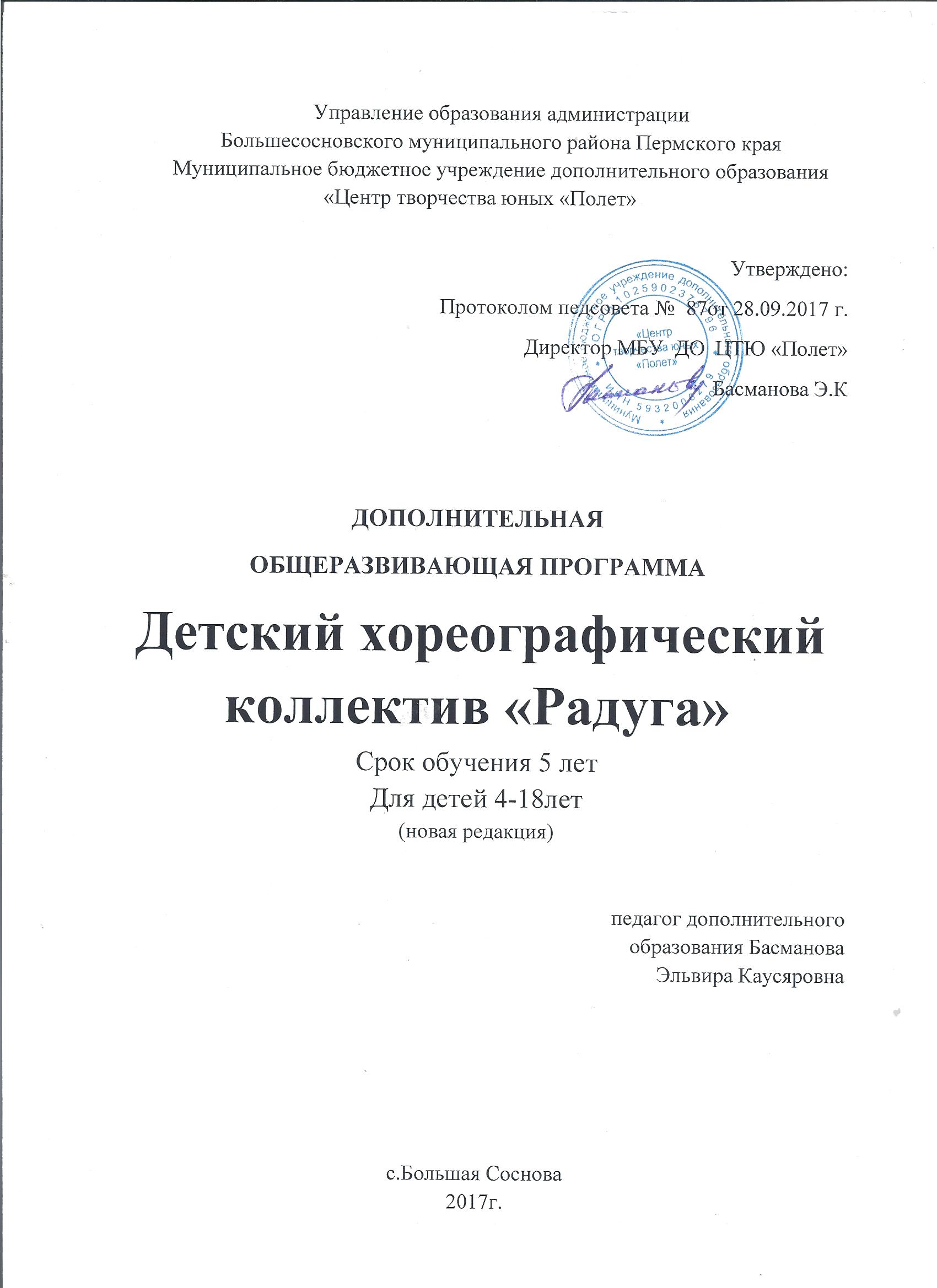 Раздел № 1 «Комплекс основных характеристик программы»Пояснительная запискаНаправленность (профиль) программы – художественная, профиль - хореография.Актуальность программы.Педагог даёт возможность детям проявить себя в одном из видов художественной  деятельности – хореографии. Самореализация происходит через поэтапный сложный и творческий процесс.Программа обязывает педагога преподавать обучающимся все необходимые знания, умения и навыки танцевального искусства. В процессе обучения развиваются специальные особенности - двигательная координация, внимание, творческое мышление, фантазия, эмоциональность, дети овладевают выразительными средствами танца и их характерными особенностями.Отличительные особенности данной программы заключаются в том, что это коллективная деятельность, которая способствует развитию таких качеств как сопереживание и сотворчество. Творческие занятия позволяют   придумывать, выполнять что-то оригинальное; превратить для себя танец в приятную физическую активность. Постановка совместных массовых танцевальных композиций сближает участников коллектива. Возможность исполнителей старшей группы попробовать себя  в совместном творчестве с молодежным танцевальным объединением и народным ансамблем песни и танца позволяет ребят стать более раскованными, коммуникабельными. Дети могут прикоснуться к более «серьёзным» постановкам с вокальной группой ансамбля, с другими танцевальными группами.Адресат программы. По данной программе обучаются дети с дошкольного возраста и далее по ступени начальное, среднее  и старшее звено школы (от 4- до 18 лет).Психофизические особенности  Первый год - дошкольник.Для мальчиков в этом возрасте - главным в жизнедеятельности – количество и скорость. Революционный характер развития и творческий (изобретательский) склад ума. Освоение максимального пространства. Развитость крупной моторики и двигательных способностей.У девочек. Жизненная характеристика-качество. Эволюционный характер развития и ассоциативный склад ума. Высокая работоспособность. Развитость мелкой моторики.Среди типов нервной системы можно выделить три типа: cильный – усовершенствованный (равно действие процессов возбуждения и торможения); cредний – неуравновешенный (преобладание процесса возбуждения); cлабый (преобладание процесса торможения).Биоритмологический профиль ребёнка также разделить на три основных типа: жаворонок (максимальная работоспособность в первой половине суток); сова (максимальная работоспособность во второй половине суток); голубь (высокая адаптация к режиму). По правилам педагогического взаимодействия занятия хореографией ничем не нарушают ритуальность режима, условия сна  и пробуждения, благодаря варьированию  нагрузок любому из перечисленных типов более  или менее комфортно заниматься после небольшого перерыва после полдника. По типу функциональной асимметрии полушарий головного мозгаПравша (левополушарный тип), имеющий логический склад мышления, эволюционный характер освоения деятельности, чья  эмоциональная уравновешенность и пунктуальность, высокая потребность в упорядочивании, способность  к монотомии,  позволит добиться положительных результатов. Не исключение и Левша (правополушарный тип) с творческим складом мышления, ассоциативным освоением деятельности, повышенной эмоциональностью, и потребностью в творческом поиске, с высоким темпом жизнедеятельности. Таким детям всегда рады в любом объединении главное не допускать поверхностности. Гений (равно полушарный тип). В таком ребёнкесинтез творчества и логики. Более полное и качественное выполнение деятельности. Организаторские способности. Возможность параллельно выполнять несколько дел. Для правильного педагогического взаимодействия необходимы: условия самоопределения, организация рабочего места, выбор методов взаимодействия.Предпочитаемые каналы восприятия.Слушатель (аудиальный тип) - использует слова «слушать», «звуки» и т.д. Такой ребёнок рано начинает говорить; хорошо имитирует тон, высоту голоса, разговорчивый; развита слуховая память, легко отвлекается на шум, реагирует на словесно поощрение.Зритель (визуальный тип). Ведущие слова «смотреть», «видеть» и т.д. Такой ребёнок наблюдателен; запоминает образы, цвета, расположение предметов; у него развита зрительная память; он  реагирует на мимику.Деятель (кинестетический тип). Ведущие слова «трогать», «делать» и т.д. У  ребёнка хорошо развита крупная моторика, он много жестикулирует; ранее физическое развитие; развита телесная и тактильная память; реагирует на тактильное поощрение.Вот  некоторые Правила педагогического взаимодействия: С аудиалом. Используется смена темпа, динамики и тона речи. Много читайте вместе. Используйте аудисопровождение. Обращайте внимание на развитие мелкой моторики. Разнообразными становятся речевые задания. Активизируются предметно-действенные задания.С визуалом. Используется вариативная наглядная среда. Ребёнок обеспечивается изобразительным инструментарием и мелкими конструкторами. Активизируются речевые задания. Обращается внимание на место посадки на задание.С кинестетиком. Обеспечивается возможность двигаться. Для обучения используются вариативные сенсорные эталоны. Разнообразнее становится строительный материал. Дается возможность быть лидером на физкультурных занятиях.Тип темперамента играет не малую роль не только при работе с дошкольниками, но  с другими возрастными группами. Правильно определяется тип темперамента того или иного воспитанника.Сангвиник - быстро ориентируется в окружающей ситуации; эмоционально стабилен; компромиссен, увлекаем и непостоянен; жизнерадостный; деятельностная активность   достаточная.Холерик - подвижен и возбудим; любознателен, активен; эмоционально нестабилен и конфликтен; быстро переключается в деятельности.Флегматик - спокоен, медлителен; пунктуален; эмоционально стабилен, но эмоцию переживает долго; оптимистичен, общителен; деятельностная активность   незначительно снижена.Меланхолик - замкнут и малообщителен; стеснителен и не уверен в своих силах, медлителен; старателен; доброжелателен и отзывчив; быстро устает, деятельностная активность   низкая.Правила педагогического взаимодействия:С сангвиником. Избегать частой смены деятельности. Совершенствовать волевые качества. Контроль за качеством, не допускать поверхностности выполнения. Давать установку на преодоление трудностей.С холериком. Максимальная загрузка. Тактильные поощрения. Формировать произвольную регуляцию и межполушарное взаимодействие. Развивать силовые способности. Оценка – отсрочена.С флегматиком. Не торопить, давать время на обдумывание. Избегать частой смены деятельности. Совершенствовать детали техники. Обращать внимание на развитие творчества.С меланхоликом. Спокойный тон в общении. Не ограничивать время выполнения, формировать уверенность в себе и повышать самооценку. Не настаивать на лидерстве. Избегать неожиданных стимулов. Образность инструкции.Второй год.  Детям этого возраста свойственно: любознательность, непосредственность, отзывчивость, доверие, подражание взрослым, а также героям книг, фильмов и т.д.. В 1-2 классах ребёнок не осознаёт самого содержания обучения и ориентируется главным образом на отметку, за которой стоит для него определение отношения к учителю. К психологическим особенностям данного возраста также относятся: -неустойчивое внимание, что необходимо учитывать во время урока и не зло употреблять им;-механичность запоминания, учитывая которую желательно разучивать движения, так как оно непосредственно пойдёт в танец;-развитое воображение, которое формируется в процессе получаемых впечатлений. В детском воображении часто переплетаются реальность и фантазия, дети этого возраста придумывают разные небылицы, особенно в тех случаях, когда хотят вызвать к себе интерес. Психологические особенности мл. школьников связаны с самообслуживанием: -они должны быть чистыми, опрятными, приводить в порядок свои вещи в семье, школе и кружке. -закрепление привычек и навыков самообслуживания – это хорошая психологическая основа для привития чувства уважения к труду своему и взрослому, понимание роли труда в жизни, готовности трудиться над собой.Детей младшего школьного возраста, как правило, интересуют действия,  поступки, события. Следовательно, в школе, кружке необходимо распределять трудовые обязанности, такие как подмести пол, проверить класс, полить цветы, протереть зеркало… особенное удовольствие детям доставляет изготовление поделок, атрибутов к танцам, а также выпуска стенгазет и т.п.Развитие  нормального ребенка  протекает относительно спокойно. Увеличение роста, веса идёт в соответствующих пропорциях, а, следователь, увеличивается постепенно выносливости  детей. В результате того, что растёт мышечная масса ребёнка, дети способны выполнять размашистые движения. Труднее им даётся освоение мелких движений, требующих точности исполнения.В этом возрасте интенсивно растёт мышца сердца, мозг хорошо снабжается кровью, что обеспечивает хорошую работоспособность детей при правильном распределении учебного времени.Костная система находится в стадии формирования. У детей хорошая гибкость, большая подвижность суставов, но и это, в свою очередь, определяет податливость позвоночника к искривлению, при неправильной постановке корпуса. Поэтому руководитель должен скрупулезно заниматься с каждым ребёнком постановкой корпуса, ног, рук, головы, следить за его осанкой и походкой во время занятий.В 7-8 лет увеличивается ёмкость лёгких и на занятиях танца необходимо учить детей правильно дышать (не задерживать дыхания).Учитывая физические особенности детей данного возраста необходимо правильно распределить его силы, чтобы не было перегрузок, физических зажимов и травм. Для этого  нужно чередовать - быстрые движения с мелкими и не прибегать к длинным комбинациям. Не надо забывать о том, что у детей только началась школьная жизнь, которая требует физического и умственного напряжения, кроме того, школьный коллектив личные желания к общим: организованность, дисциплинированность, помощь друг другу и т. д.. Всё это приводит к психологической перестройке ребёнка. Руководитель несёт ответственность за правильное психологическое и физическое развитие детей.Третий год. Как правило, учащиеся  3-4 классов, составляют ядро коллектива. Они отличаются большей активностью; им свойственно стремление действовать и выполнять любые посильные задания. Особое значение нужно предавать сплочению коллектива. Это воспитывает чувство ответственности за общее дело и повышает их требовательность к себе. Уже освоены детьми основные нормы поведения, более развита наблюдательность и воображение. Они все также жизнерадостны и впечатлительны. Особое значение в работе предается сплочению их в дружный коллектив. Это воспитывает у них чувство ответственности за общее дело и повышает их требовательность к себе.Дети значительно выносливее и сильнее. У них более развита двигательная координация, следовательно, им легче даётся разучивание разнообразных танцевальных элементов.Устойчивое внимание, выражается хорошей восприимчивостью материала. Дети способны к настойчивой работе. Они могут осознано относиться к обучению, которое становится средством завоевать престиж у сверстников и заслужить репутацию хорошего ученика. Занятия  проводятся достаточно углублённо, предъявляются требования к методической точности исполнения движений.Четвёртый год. Мальчики и девочки этого возраста развиваются неравномерно. Если в младшем возрасте девочки росли медленно, то в 11-13 лет они резко обгоняют в росте и физиологическом развитии.В 11 лет начинается перестройка организма. Ребёнок становится импульсивным, появляется негативизм, частая смена настроений, ссоры со сверстниками, бунт против родителей и т.д.. но в тоже время подросток охотно проявляет инициативу; начинает заботиться о своей внешности; ему свойственен юмор, разумность и терпимость.Ценнейшее приобретение этого возраста – это открытие своего мира. Подросткам свойственно чувство взрослости, которого они ещё не достигли. Отсюда их равнение и подражание внешней стороне взрослого человека. Они испытывают потребность в общении, но, вместе с тем, они избирательны в нём.. особую роль в его осознании себя начинает играть коллектив, в котором пребывает подросток. Положение подростка в коллективе оказывает влияние на его моральное чувство и поведение. В свою очередь  коллектив  предъявляет определённые требования к его членам и чтобы завоевать авторитет и уважение товарищей подросток должен соответствовать этим требованиям. То есть становится чутким к мнению о себе. Дети требуют доверия,  равноправия и  самостоятельности в решении вопросов. А так как начинают чувствовать близость с природой, то  по – новому воспринимают искусство; испытывают чувство любви. У ребёнка складывается новое  мироощущение, новые идеалы, подражая которым он формирует себя.У девочек и мальчиков в разное время начинается половое развитие (по идеальному Д-11 лет, М- 12 лет). Именно поэтому подростки отличаются особой чувствительностью и повышенной возбудимостью, что очень чётко должно учитываться педагогом. С физической точки зрения подростковый период характеризуется интенсивным ростом ребёнка. Организм его подвергается глубокому перестроению, перестраивается опорно-двигательный аппарат. Следовательно, у подростков, особенно у мальчиков, можно наблюдать много лишних движений, потливость, угловатость и неуверенность в движениях.У занимающихся детей с младшего школьного возраста этого нет или выражено в меньшей степени. В этот период активно развивается сердечнососудистая система и её необходимо постоянно тренировать. Также происходит развитие мозга, в результате чего растет осмысленность восприятия и становится более организованное внимание. Учитывая фактор интенсивного роста организма, руководитель должен грамотно организовать занятия:-Регулярно давать упражнения для развития групп мышц, суставов и связок; желательно перед каждым уроком давать разминку, а в экзерсиссе чередовать движения в быстрых и медленных темпах, на сложную и более легкую координацию;-учить правильно, дышать, давая определённую нагрузку;-внушать подростку уверенность в его силах и возможностях воздействовать на себя в желательном направлении (увеличить мышечную массу, исправить кривизну ног и т. д.)При выполнении определённого количества разных упражнений у подростка складываются важные черты характера:  настойчивость, целеустремлённость, самообладание, способность к  самооценке и самоконтролю.  Неблагоприятно на подростке отражаются чрезмерные физические нагрузки и отрицательные эмоции ими вызванные. Это приводит к  повышенной нервозности и несдержанности психики. В педагогической практике следует этого избегать.Подростковый возраст является переходным, прежде всего, в биологическом плане, но именно, по - этому он является крайне противоречивым в психологическом отношении, так считают практически все психологи мира.Пятый год. Юношеский возраст. Этот период характеризуется появлением чувства своей неповторимости, индивидуальности непохожести на других. Вместе с осознанием чувства своей уникальности происходит чувство одиночества. Юношеское «Я» еще неопределенно. Растет потребность в общении и одновременно повышается  избирательность  общения, потребность в уединении. Рост дружеских отношений сопровождается ростом их устойчивости. Старшеклассники обретают способность погружаться в себя, но они открывают в себе целый мир чувств, красоту природы, по – новому слышат музыку, они мечтательны и романтичны. Другими словами они чувствительны к внутренним психологическим проблемам. Они любят школу, но главные их интересы уже вне её.В этом возрасте улучшается коммуникабельность и обще эмоциональное самочувствие.  В большинстве у них развит самоконтроль, организованность и умение дисциплинировать себя.Главная задача этого возраста - самоопределение, выбор профессии.; характерная черта - формирование жизненных планов.Юношеский возраст,  в биологическом плане - это завершение физического созревания. Дальнейшее физическое развитие можно рассматривать как принадлежащее к циклу взрослости.Объем и срок освоения программы. Общее количество учебных часов по программе -1049, срок обучения – 5лет.Очная форма обучения. Особенности организации образовательного процесса – в соответствии с учебным планом, сформированы постоянные разновозрастные группы, где старшая  и средняя группы являются основными. В 1 учебном году воспитанники коллектива осваивают программу на стартовом уровне, который предполагает использование и реализацию общедоступных универсальных форм организации материала, минимальную сложность для освоения. Со второго по третий годы допускается освоение специализированных знаний на базовом уровне. С четвертого по пятый годы предполагается углубленное изучение программы, доступ к околопрофессиональным и профессиональным занятиям. Обучающиеся посещают занятия народного ансамбля песни и танца, молодёжного танцевального объединения шоу-группы «Унисон», других танцевальных коллективов, где разучивают вокально-танцевальные композиции, массовые танцы, этюды. Занятия подобного рода позволяют  не только овладеть танцевальной лексикой, но и сценической культурой, манерой исполнения.Также со второго года обучения детям предлагается посещать  занятия в  театре мод, на занятиях которого узнают об особенностях кроя сценического костюма, пробуют свои силы в моделировании и непосредственно в изготовлении костюмов для разных танцевальных постановок.Режим занятий, периодичность и продолжительность занятий:младшая группа - по 1,5 часа, 1 раз в неделю,средняя группа – по 2 часа, 2 раза в неделю,старшая группа – по 2 часа, 3раза в неделю,общее количество часов в год – 1760 часовЦели и задачи.Цель - развитие одарённости учащихся;  его творческих способностей и эмоционального мироощущения через приобщение к искусству хореографии, начиная с базового и заканчивая  продвинутым уровнями.Реализация этой цели осуществляется через решения задач становления индивидуального творческого воображения наблюдения, фантазии и желания совершенствовать себя:личностные - формирование общественной активности личности, культуры общения и поведения в социуме, сценической культуры; воспитание бережливости к костюмам, трудолюбия, усердия в процессе занятий; умения работать в коллективе; навыков здорового образа жизни; восприятие хореографии не только через движения, но и через музыку, её красоту и глубину эмоциональных переживаний; воспитание просвещенного исполнителя, ценителя танцевального  искусства, метапредметные - развитие мотивации к хореографии, потребности в саморазвитии, самостоятельности, ответственности, аккуратности; развитие мотивации к художественному творчеству в рамках создания и произведения костюмов в процессе создания эскизов костюмов, основ моделирования.образовательные (предметные) - научить основным знаниям и умениям в области хореографического искусства; выработать технику исполнения предлагаемых танцев; творчески подходить к выполнению движения, реагируя на музыку, и уметь применять основные навыки (перемещения, прыжки, повороты, жестикулирование); уметь менять ритм, изменять скорость, уровень и направленность своих движений; закреплять и совершенствовать профессиональные знания, практические умения и навыки  исполнения движений через приобщение к массовым композициям; формировать  умение работать в малых формах хореографии, пополнять и углублять познания  учащихся в области теории и истории хореографии; научить создавать хореографические композиции.в том числе развивающие: развитие и совершенствование природных способностей каждого обучающегося, создание условий для раскрытия личностного потенциала, для поиска художественного образа и оригинального воплощения танцевальной композиции, развитие познавательных способностей, интереса к занятиям танцами;  воображения, фантазии, памяти;  развитие и тренировка мышечной силы корпуса и ног, пластики рук, грации и выразительности.Содержательная часть программы.Учебно – тематический планСодержание и обоснование разделов.«Знакомство с хореографией. Первый год, как первый урок».На  вводном занятии педагог под красивую музыку вводит в класс ребят. Они отправляются в путешествие, в котором  в игровой форме знакомится друг с другом, педагог знакомится с ребятами и  коллективом в целом, родителями. А для того, чтобы дети на уставали музыкальные игры проводятся 2 раза, т.е. каждые 15 минут. Вторая половина урока проходит на ковриках. Дети  с помощью различных музыкальных образов не только растягиваются, но и укрепляют мышцы спины, ног. Расписание занятий, план работы на год, репетиционная форма одежды – всё оговаривается на организационном родительском собрании. Цель и задачи первого года обучения
Цель: расширение и укрепление мотивации для проявления задатков и творческих способностей ребёнка.
Задачи:- Научить выполнять основные движения танцевальной азбуки, сохраняя заданный темп, научить свободно, двигаться под музыку различного характера; развивать умение слушать музыку, воспринимать её содержание, уметь определять её характер; развивать умение определять динамические оттенки, вступление, период продолжения, фразы, окончание; воспитывать эстетическое отношение к выступлению на сцене. Танец играет большую роль в эстетическом воспитании и  физическом развитии детей.  Это связано с многогранностью танцевального жанра искусства, который сочетает в себе средства музыкального, пластического, этического, художественно - эстетического и физического развития. Все эти компоненты взаимосвязаны в процессе обучения. Занятия хореографии учат детей слушать и понимать язык музыки, легко двигаться, осознавать красоту танца. Таким образом, на занятиях у ребят развивается чувство ритма, музыкальный слух, вкус, укрепляются различные группы мышц. Систематические занятия гармонично развивают фигуру ребёнка, способствуют устранению физических недостатков, вырабатывают правильную, красивую осанку, влияют на формирование внутренней культуры и усвоения норм этики. Музыкальный размер, используемый в экзерсисе разный: 1/4, 2/4, 3/4,4/4, а в постановочной работе со старшей  группой могут использоваться 6-ти,10-ти тактовый музыкальный материал.Отбор хореографического материала для конкретного занятия осуществляется в соответствии с программой и учебно - тематическим планом для данного года обучения. Руководитель определяет, какие движения надо повторить, какие тщательно отработать, какие выучить вновь, какие комбинировать. На каждом последующем занятии обязательно проводится работа, как по изучению новых элементов, так и по закреплению пройденного материала. Повтор упражнений и изменение методических раскладок от медленных к быстрым, усложнение координации, использование разных положений, направлений устанавливается соответственно Методической разработке «Процесс развития учебного материала урока классического танца» сост. Мингалева Т.А. Пермь.: ПГИИК кафедра хореографии.,- Пермь 1999-20с .Составные части занятияПримерная схема построения первого занятия, для первого года обучения.Построить детей в колонну, желательно по росту и под музыку (марш) ввести в класс (по кругу), затем построить их в линии или в шахматном порядке.Знакомство с детьми. Руководитель представляется сам, затем знакомится с каждым ребёнком индивидуально, зачитывая список по журналу.Разучивается поклон - приветствие.Здесь нужно рассказывать, что он означаетРабота над простыми танцевальными шагами, желательно в каких - нибудь образах детских сказок или мультфильмов, чтобы дети заинтересовались.Простые ритмические упражнения - разминка на образ.Работа над постановкой корпуса, по естественным позициям на середине зала.Знакомство с 1-ой позицией ног – «свободная»Подготовительные упражнения для рукИгра на темп музыкального произведенияПоклон и организованный выход из зала.Продолжительность урока 40-50 минут с последующим увеличением к концу года.Для пятого года обучения составные части занятия значительно меняются по своему содержанию и насыщенности.1.Вводная часть. Сюда входит поклон и разминка либо по кругу, либо на середине, либо образная.2.Основная часть.   2.1. Тренировочная у палки или на середине зала это классический или народно-характерный  экзерсисс; allegro, технические элементы народного танца-дроби, вращения, присядки, хлопушки в чистом виде.   2.2.Танцевальная или постановочная часть-это разучивание танцевальных комбинаций на основе классического, народного, эстрадного и других танцев; это этюдная работа, работа над постановкой.3.Заключительная часть.   3.1.Партерная гимнастика.   3.2.Музыкальные игры, упражнения этюды на изучение средств музыкальной выразительности   3.3.Паклон. Первый год обучения.Подбор танцев для данной возрастной категории детей определяется психологическими особенностями этого возраста. Танцы должны способствовать развитию простейшей координации на начальном этапе обучения детей музыкальному движению. Особенностью этих танцев является наличие образности, четкое  построение фигур, малая продолжительность. В основном это образные танцы, игровые, с четким ритмом.Для успешного разучивания любого танца главное – не спешить.Начинать следует с характеристики танца, в которой желательно заинтересовать детей. Затем можно приступить к проучиванию элементов, основных движений и сочетаний движений. Следующий этап – это работа над самой композицией танца (движение в паре, по кругу, в определённом рисунке и т.д.)Например: «Тучка», «Обезьянки», и т.д. Содержание программы первого года обучения
1. Введение: История становления танцевального искусства. Хореография. Её основы и многообразие. Знакомство с требованиями к учебным занятиям, расписанием, техника безопасности.
2. Знакомство с хореографией.
Поклон. Позиции ног– 6. Позиции рук- 4. 
Точки зала, направления по линии танца, против линии танца.
Практические занятия. Подготовительные упражнения: кик, тэп, вспомогательные шаги, подскок, галоп, маршировка, дэми-плие, гран-плие (1,2,3 позиции ног) 
Постановка танцев: Падеграс, Полонез.
3. Темп музыкального произведения в танцевальных движениях.
Музыкальный темп. 
Практические занятия. Выполнение движений в различных темпах: подскок, галоп, виды бега. Сохранение заданного темпа, ускорение и замедление темпа с музыкой. Сохранение заданного темпа после временного прекращения музыки (материал предоставляется в игровой форме).
Постановка образных танцев: «Листопад», «Утиная зарядка».
4. Динамические оттенки.
Динамические оттенки. Динамика в танце.
Практические занятия, Определение на слух динамических оттенков музыки.
Выполнение движений с различной амплитудой и силой мышечного напряжения в зависимости от динамических оттенков. Использование образных упражнений (волны большие и маленькие, лес шумит, ветер и ветерок, музыкальная игра «Пасть акулы»)
Постановка русского народного танца.
5. Обобщение. 
6. Строение музыкальной речи.
Музыкальная речь. Её строение и особенности. 
Практические занятия. Определение вместе с движениями вступление, окончание вступления, начало и окончание основной части, периода предложения, фразы, акцентирование окончание музыкально-танцевальной фразы (притопом, хлопком, прыжком). 
Постановка танца: «Не тихий час»,
7. Метроритм.
Метроритм. Сильная и слабая доля. Музыкальные размеры.
Практические занятия. Восприятие сильной и слабой доли на слух, отмечая в движениях сильную долю хлопком, взмахом платка, определение на слух музыкальных размеров (2/4, 3/4, 4/4), осознанное выполнение движений в этих размерах.
Игра: Волшебная палочка. 
Постановка танца: «Гномики».
8. Обобщение. Практикум.
9. Постановка танцевальных композиций.
Танцевальная композиция. Алгоритм постановки танцевальных композиций
Практические занятия.
Постановка композиций:
- парная композиция: «Два хвоста»;
- массовая композиция: «Страна детства»-самостоятельная постановка сюжетной композиции танца. 
Оформление костюмов и декораций
10. Обобщение. Танцевальный турнир.
11. Концертная деятельность.
Концертные выступления в детском саду, в центре культуры и досуга.
12. Итоговое занятие. Обобщение. Второй год обучения.Первая-это вводная в неё входит: поклон, маршировка, разминкаВторая часть- основная- тренировочная – это изучение нового материала, повторение и закрепление пройденного материалами, как правило, работа по изучению и освоению основ классического танца (постановка корпуса, рук, ног, головы, начальные упражнения экзерсисса;-танцевальная - это разучивание танцевальных элементов, движений, комбинаций, этюдов;-заключительная - здесь танцевальные игры на изучение средств музыкальной выразительности (темп, метр, ритм), и партерная гимнастика для развития выворотности, гибкости, растяжки, шага, на исправление физических недостатков; поклон.В танцевальном коллективе любого жанра основным развивающим является классический  экзерсисс. Начало работы над ним можно разделить на два этапа: 1) постановка корпуса, рук, ног, головы на середине зала по естественным позициям. Этот этап может занимать 2-3 недели. Он нужен для того, чтобы дети ощутили устойчивость и мышечную работу тела без помощи опоры.2) постановка корпуса, рук, ног, головы у станка. С начала по естественным позициям, лицом к полке. Очень часто дети приходят в кружок сутулыми, с поднятыми плечами, шаркают при ходьбе ногами по полу, носки стоп повёрнуты вовнутрь… Если сразу поставить в 1-уюпозицию (1п.), то необычность положения ног вызовет напряжение мышц ног и корпуса. В результате чего произойдёт непроизвольный изгиб в пояснице и «завал» на большой палац стопы.Таким образом (Т.О.): готовить к выворотности ног следует постепенно, начав с естественных позиций на середине зала, затем у станка. Спокойствие и терпение, внимание, медленные темпы - всё это обеспечит педагогу успех в работе над таким важным элементом занятия, постановка корпуса.Второй элемент – исправление «походки». Работа начинается с первого занятия. Нужно поставить детей по кругу, лицом по линии танца, предложить прослушать музыкальный материал - марш или польку (с четким ритмом). Затем показать под счёт простой танцевальный шаг с носка и дать задание детям повторить. Главная задача «Походки»- вытягивание колена и носка, которые слегка следует отводить в сторону.Первые 2 занятия - присматриваемся, делаем замечания, домашнее задание. Следующие 2 отмечаем лучших и тех, у кого пока не получается. Затем включаем в работу тазобедренный пояс. Педагог объясняет, как подтянуть мышцы живота и не вытягивать вперёд грудную клетку. И снова задание на  дом. добавляется скольжение носка по полу и т. д..Следующий этап - постановка корпуса по выворотным позициям. Необходимо исправить неточности у каждого ребёнка. Нужно следить за его равномерным дыханием, подтянутым животом.После усвоении можно переходить к постановке головы, уделив этому большое внимании. Постановка рук, начинается с постановки кисти, с методики положения пальцев. На каждом уроке добавляются какие-то нюансы. На середине зала проучиваются основные положения и  позиции рук. Только после усвоения этих элементов можно приступать к разучиванию основных движений- batmen tendu, demi plie.Главная задача 1-ой половины второго года обучения - правильная постановка корпуса, рук, ног, головы и овладение навыками простейшей координации. Задачи 2-ой половины – это развитие силы ног, ступни, рук, развитие устойчивости и техники, развитие координации.В это время вводятся такие элементы как:- понятие epolement, начиная с середины- простейшие комбинации у станка и на середине зала, танцевальных элементов- более подвижные темпы исполнения.Сохраняя последовательность и логичность, необходимо постоянно анализировать собственную работу. Движения и комбинации повторяют до тех пор, пока не будут усвоены, а при построении новых включать в них те элементы, которые усвоены недостаточно.Репертуар для детей  должен быть доступен  и интересен детям. Композиция танца (рисунок и лексика) – технически исполнимы, доставлять радость себе и близким. Они могут отражать фрагменты школьной жизни «Школьная пора», отражающие внеклассную жизнь: «Вместе с нами»танцы с предметами: «Не тихий час»сказочная тема, народные и современные танцы также имеют место быть.Третий год обучения.Вводная часть: поклон и разминка по кругу, возле станка, либо образная. Тренировочная у станка и на середине зала. Работа над классическим еksersissом, allegro, технические элементы народного танца - дроби, вращения, присядки, хлопушки в чистом виде.Танцевальная и постановочная работа. Разучивание танцевальных комбинаций на основе классического, народного и эстрадного танца. Это этюдная работа и работа над постановкой.Заключительная часть. Партерная гимнастика. Музыкально –  ритмические упражнения, игры, этюды на изучение средств музыкальной выразительности. Поклон.1)Вводятся новые элементы, увеличивается «дозировка», усложняется координация. Несмотря на то, что состав детей не изменился, программа рассчитана, для того, чтобы новички и остальные дети могли спокойно начать заниматься  на  середине зала. Учебный материал в занятии располагается от простого к сложному. Eksersiss второго года обучения рассчитан на детей 3-5 классов. Основной  задачей является – постановка корпуса, рук, ног, головы. Проучивание  всех позиций рук, ног (кроме 4-ой), 1, 2,3 port de bras. Дети уже знают понятия опорной и работающей ноги. Все упражнения исполняются поочерёдно с правой и левой ноги. Первые два месяца движения проучиваются лицом к палке, если таковой нет  весь еksersiss выстраивается на середине: batmen tendu, bt.t.jete, rond de jambe pare terre u rond de pied, bt.frappe, bt.fondu, grand bt jete. Упражнения,  начиная с bt.t.jete  проучиваются  носком в пол, а затем соответственно на 25-30, 45, 90, градусов. Все движения начинаются с различных preparasions.Позиции ног проучены в порядке 1, 2, 3, 5,4. Где 3-я позиция служит подготовкой к 5-ой. Пятая и четвертая позиции ног изучаются последними, так как самые трудные. После усвоения в середину вносится 5-я, а 3-я совсем не встречается. Положение корпуса epolement, releve  ра полупальцах, изучаются ещё в первом полугодии, также прыжки: temp leve sauté, pas echappe, changement de pied, во втором полугодии. Упражнения  классического еksersissа берутся из программы обучения первого полугодия хореографического училища, и изучаются в течении полутора лет, а затем вторая половина ещё полтора года, так как коллектив самодеятельный и основным танцем считается народно-характерный танец. Народно-характерный танец отличается от классического по манере и характере, технике исполнения и  эмоциональной насыщенности. Например,demi plie в характере эстонского танца «Клыпу- клапу», муз. раз. 2/4, 32т.batmen tendu, bt.t.jete в характере русского лирического танца: 4/4, 16т.rond de pied в характере русского лирического танца: 3/4, 16т.выстукивания – в зависимости от постановочной работы, основной элемент и ритм собираются в отдельную комбинацию на серединеупражнения для бедра – характер муз. сопровождения т. «Яблочко»developpe в характере эстонского танца «Хию вальс», 16т.grand bt. jete в характере русского танца муз. Размер  2/4, 16т.; но как  и во всех комбинациях, характер исполнения может измениться в зависимости от постановочной работы.Вращения начинаются с изучения держать точку, потом проучивается ¼ поворота,   ½ поворота и только потом полный поворот на 360 градусов. Если в классическом танце вращения, как правило, изучаются в чистом виде, двигаясь по диагонали, то в народно-характерном танце вращения можно комбинировать с другими движениями: «молоточками», бегом,  «маталочкой» и различного рода дробями, перестукиваниями. Я руководствуюсь «Методическими рекомендациями. Бобкова Л.М. Вращение в танце как специфическое ощущение тела танцовщика в пространстве: Перм. Гос.ин-т искусств и культуры. –Пермь,1998.-22 с.3)Для изучения музыкальных размеров можно использовать игры с предметами: мяч, кукла и др. игрушки. Акцентирование сильной первой доли различных музыкальных размеров 2/4. ¾, 4/4. Акцент можно проводить ударом ноги, мяч об пол, хлопком в ладоши, передачей куклы. На слабые доли исполняются более спокойные. То есть на сильную долю движение  сильное, энергичное, на слабое- слабое. Идеальным вариантом будет работа с аккомпаниатором. Большая роль  отводится развитию творческих способностей. Этюды - импровизации , в которых дети проявляют смелость, активность, энергичность и т. д.. дети очень творчески относятся к созданию различных образов, в которых  раскрывается их фантазия, изобразительность, юмор.Примеры этюдов для мальчиков:«Снежная прогулка», «Матросы»Для девочек:  «Снежинки».Совместные этюды: «Новогодняя  игра».Особенности работы с мальчиками.Систематическая воспитательная работа: беседы о товариществе, дружбе, об искусстве хореографии, о совместном труде. Приводить примеры творческого коллективного труда, благодаря которому можно добиться хороших показаний.Мальчишки немного медленнее осваивают танцевальные движения; они мешковаты, неторопливы. Занятия с мальчиками значительно отличаются  от занятий с девочками. Мальчики хотят сразу танцевать и не понимают значение тренировочной работы.В задачи руководителя входит:1)заинтересовывать, приободрять и поощрять мальчиков;2) больше уделять внимание их физическому совершенствованию, чаще поправлять и делать замечания;3)ставить на них  отдельные танцы. Когда мальчики начинают понимать, что для хорошего исполнения танца нужна подготовительная работа, развивающая силу, ловкость, координацию. Это воспитывается систематической, тренировочной работой.В работу обязательно нужно включать элементы мужского танца: присядки, хлопушки, помимо общей учебной работы, но заниматься следует осторожно, не перегружая ноги, так как вредно для физического развития, а также плохо влияет на развитие танцевальной техники и художественного вкуса,  может привести к механичности исполнения. Став полноправным участником коллектива мальчишки усердно трудятся и добиваются хороших результатов.Репертуар  для данного возраста разнообразен. В него входят народные танцы – пляски, переплясы, хороводы различных народностей: русской, белорусской, татарской, народов Прибалтики, Эстонии, Литвы и Латвии. Другим направлением является школьная жизнь, спорт, дружба. Это могут быть всевозможные польки, современные танцы. Интерес представляют сюжетные танцы по мотивам сказок, книг, мультфильмов. В них дети привносят много своего, создавая фантастические, комические, гротесковые образы. Темы должны быть содержательными, близкими их жизни, например, «Ярмарка игрушек» в основу образов положены образы дымковской игрушки. И не надо предлагать детям проявлять не свойственные им качества, такие как влюблённость, трагизм и т. п., так как дети выглядят карикатурно в несоответствующих возрасту образах. Четвёртый год обучения.Старшая группа - это смешанная группа учащихся 6-11 классов, с разным уровнем подготовки. Но они быстрее чем дети 4-ых классов  осваивают материал, лучше координируют, исполняют движения в более быстрых темпах, запоминают более сложные комбинации и т. д...  Занятия в группе проводятся также 3 раза в неделю по 2 часа. И индивидуальное занятие- 1,5 часа.   Основой так же является народный танец, но  при стилизации упор на классический и современный эстрадный танец гораздо больше.Изменяется содержание занятия, то есть усложняется учебно- тренировочный и постановочный материал. Идёт в плане изучения большого количества трудных упражнений. Например: petit battement, battement double frappe, изучение мелких по своей структуре движений, требующих четкости исполнения и определённой натренированности мышц. Также усложняется ритмическая структура танцевальных элементов. Например, исполнение движения из – за такта, синкопа, быстрые смены ритмов и т.д.. эти факторы  способствуют дальнейшему развитию координации участников коллектива, их физическому совершенствованию.         В еksersiss добавляется ещё 2-3 комбинации: flic-flac, battement-frappe, rond en  l,air,  4,5-е  port de bras.  Стилизованные движения изучаются постоянно, так как присутствуют в некоторых комбинациях. Например, в классическом   demi plie могут быть использованы невыворотные и тэ-позиции. В народно-характерном танце batmen fondu в характере восточного танца, используя различного рода тряски и ключи соответственно музыкальному материалу. Вращения chene, soиtenu, pirouette по диагонали усложняются набором дополнительных элементов и смещением раскладки, а после усвоения разучиваются с переносом точки вращения, то есть по кругу. Основой учебно – тренировочной работы должно стать6Изучение методики исполнения движений; Наработка техники исполнения;Освоение трюков.Большое внимание уделяется манере исполнения женского и мужского танцев. У мальчиков – это  обширный набор движений, включающий  различные виды присядок, хлопушек, простейших трюков. Важно научить их танцевать свободно, показывая ловкость, силу, широту, виртуозность исполнения. В манере исполнения девочек развивается  две линии: Лиричность, мягкость, задушевность исполнения;Задор, игривость, лёгкость в исполнении плясовых моментов.Особое внимание уделяется пластичности исполнения.  В занятия вводятся игры на актёрское мастерство, «уроки грима», тем самым продолжается работа над развитием творческих способностей, начатая в 3-4 классах.Этюдная работа усложняется. Ребята должны уметь не только  придумывать образ на определённый музыкальный материал и давать ему характеристику, но и показывать разнообразные отношения, характеры, поступки героев, их настроение. Т.О.: для танцевального коллектива данного возраста характерно углубление художественных задач.Репертуар. Различные виды танцев: народные, классические, современные эстрадные, отличаются содержанием, яркостью образов, трюковыми фрагментами. То есть основу его составляют сюжетные танцы. Они дают возможность проводить воспитательную работу среди подростков.Сюжеты:  о дружбе «Платочек для дочек», о взаимоотношениях мальчиков и девочек «У нас во саду», школьной жизни, близости с природой «Русский хоровод», о спорте и др.Главное, чтобы эти сюжеты были актуальными, показывали положительные примеры, были правдивыми.Разнообразны и формы народного танца: пляски, переплясы, кадрили, хороводы отличаются от предыдущего возраста более сложной и разнообразной танцевальной лексикой. Национальный материал: -русский - разные регионы: «Танец с шалями», белорусский, молдавский,украинский, облегченный вариант, еврейский, танцы народов Поволжья (удмуртский, марийский, мордовский), танцы народов Урала (коми- пермяцкий, татарский «Сватовство», башкирский Танец с колокольчиками»),Различные переплясы, в которых уместны не солисты, а группы соревнующихся в изобретательности и ловкости…Танцевальные композиции могут быть и в современных ритмах и различных танцевальных направлениях: рок энд ролл,  техно,  хип - хоп, брейк – денс, джаз, модерн и т. д..Пятый год обучения.Группа данного возраста немногочисленна, что объясняется тем, что старшеклассники «загружены» учебными занятиями и регулярное посещение занятий для них большая нагрузка. Это, как правило, те, для кого занятия стали серьезным делом, к которому они относятся с истинным интересом.   Если их остаётся от одного до трех человек, то они вливаются в группу подростков, а если 5-6, то их следует вести отдельно, хотя в каких-то постановках их можно соединять с другими группами.Четвертый год обучения ( второй в ст.группе) классический и народный еksersiss усложняется набором, так сказать мелкой лексики: petit batment, batment double  frappe; прыжки: pas assembles, pas chasse, pas glissade, вращения chene, sotenu, pirouette, появляются комбинации  в характере цыганского танца flic-flac , выстукивания в испанском характере.    Основой всего процесса пятого года обучения становится классика. Это уровень 3-4 класса хореографического училища. Главной задачей еksersissа – развитие и укрепление устойчивости в упражнениях с полуповоротом на одной ноге, умение переносить центр тяжести корпуса, сохраняя равновесие. Например, grand  rond de jambe developpеe, grand bt. Jete, developpeе  plie releve на 45 градусов, по мере усвоения продолжается изучение элементов в больших позах; flic-flac- связующее звено между движениями. Изучают его тогда, когда закреплён верх ноги в выворотном положении, а коленный сустав в свободном положении может двигаться. Полуповороты en dehors e en dedans  c вытянутой ногой вперёд и назад на 45 градусов, battement fondu  на 90 градусов, pas ballotte – все эти движения проучиваются  постепенно, так как на середине должно появляться после палки. Проучивается 6-е  port de bras, а сам еksersiss составляется так, чтобы осталось время на исполнение прыжков, а также упражнения эстрадного танца. Сокращается еksersiss за счет самих движений, то есть их сочетания, чередования. Появляется понятие en tournent  исполнение движения с поворотом. Точки поворота, расположены по плану класса, который был А.Я. Вагановой «основы классического танца». Поворот en dehors  определяется поворотом от опорной ноги наружу, en dedans   поворотом к опорной ноге вовнутрь. Это также ускорит и облегчит изучение движений на середине.Туры значительно сильнее и сложнее. Сначала изучается подготовка к турам  jete en tournent, tour со 2-ой и из 4-ой позиций на 45 и 90 градусов,  tour lent pas de bouree en tournent на ¼ с переменой ног в больших позах. Музыкальный размер 4/4. Все туры исполняются на высоких полупальцах, что определяет натянутость опорной ноги, подтянутость корпуса и предаёт фигуре стройность и лёгкость.В allegro  вводятся трамплинные прыжки. Как и маленькие прыжки трамплинного характера их исполняют с короткого упругого plie. Они развивают силу всей ноги и силу отдачи от пола, что необходимо для изучения больших прыжков. Исполняются прыжки 8-мыми долями такта, на 1-ой, 2-ой позициях  pas echappe. Чередование трамплинных прыжков с эластичными, мягкими развивает ноги для высоких и легких прыжков. Подготовкой к  pas emboite  является sisson simple  с той разницей, что в окончании прыжка работающая нога не остаётся на cou-de-pied, а выводится вперёд на 45 градусов.На середине зала может использован приём «Работа по линиям». Педагог использует различные комбинации для каждой линии по трудности материала. Первая линия исполняет простую синкопированную «верёвочку» в сочетании с «косыночкой», вторая - двойную синкопированную «верёвочку» в сочетании с ключом в повороте. Народно-характерный танец усложняется различными трюковыми элементами, вращения становятся более стремительными, большое внимание уделяется характеру и манере исполнения. Хорошо для этого использовать в постановочной работе различного рода кадрили. Не стоит забывать и о танцах нашего Уральского региона можно сделать хороший коми-пермяцкий перепляс со ступицами и многое,  многое другое. Все зависит от уровня успеваемости программного материала детьми. Эстрадный танец больше внимания переводит на стилизацию в модерн.Отсюда появление большей экспрессии и свободы движений. Здесь появляется новый интерес к хореографии, как к танцу способному выразит своё внутреннее состояние.Репертуар. Танцевальные композиции молодёжные по содержанию и по форме. Могут отображать темы труда, творчества, любви, дружбы, любви к Родине, надежды в светлое будущее, борьбы добра и зла. В репертуаре должны иметь место танцы, как сюжетные, так и бессюжетные, а также различных видов: эстрадные, классические, народные, бальные. Для данной категории интерес представляет изучение такого народного материала как:  цыганского, испанского (Хота), польского (Мазурка, Краковяк), кубинского, венгерского (Чардаш), мексиканского (Авалюлька)… По возможности, обязательно в репертуаре должны быть различные формы русского танца или танцы своего региона.Планируемые результаты. Рефлексия.Результаты к концу 1 года обучения:Требования к знаниям и умениям:- технику безопасности;-основные термины и понятия 1 года обучения (темп, динамические оттенки, строение музыкальной речи, метроритм)
- последовательность выполнения поставленных танцев.- позиции ног и позиции рук;- как правильно  координировать свои перемещения по сценической площадке,-выразительно исполнять танцевальные движения, включая в работу мимику лица, взгляды, наклоны и повороты, то есть эмоционально соответственно музыкальному материалу,- участвовать не менее чем в одной  танцевальной постановке. 
уметь: 
- выполнять основные движения танцевальной азбуки, сохраняя заданный темп; - красиво двигаться, - уметь слушать музыку, воспринимать её содержание;
- уметь определять характер музыки;
- определять на слух динамические оттенки;
- определять вступление, окончание, период продолжения, фразы;
- иметь навыки коллективного исполнительства;
- использовать образные упражнения;
- самостоятельно размещаться в танцевальном зале;
- ориентироваться на площадке танцевального зала;
- уметь свободно двигаться под музыку различного характера;
- держать себя на сцене во время выступления.Компетенции и личностные качества - сценическая культура,  бережливость к костюмам, усердие в процессе занятий; умение воспринимать хореографию не только через движения, но и через музыку, её красоту и глубину.метапредметные – развиваются мотивация к хореографии, потребность в самостоятельности, ответственности, аккуратности.Результаты к концу 2 года обучения:- знать все позиции ног, положения корпуса: профиль и анфас, 1,2-е  -выразительно исполнять танцы в соответствии с возрастными возможностями,- методически точно исполнять движения движений,- правильно под счёт их,- импровизировать на тему заданного образа,- знать понятие техничность исполнения,- участвовать  не менее чем в 3-х номерах, в том числе 1 совместной постановке со старшей группой,-уметь  придумывать образ на определённый музыкальный материал и дать ему характеристику.Компетенции и личностные качества - сценическая культура,  бережливость к костюмам, усердие в процессе занятий;  трудолюбие, умение работать в коллективе, воспринимать хореографию не только через движения, но и через музыку, её красоту и глубину.метапредметные – развиваются мотивация к хореографии, потребность в самостоятельности, ответственности, аккуратности.Результаты к концу 3 года обучения: методически правильно исполнять движения, - уметь посчитывать танцевальную комбинацию,- владеть  малыми  эластичными прыжками, - уметь передавать характер  и манеру заданного музыкального произведения, - знать 1,2,3-е port de bras,-  уметь держать точку,-уметь придумывать образ на определённый музыкальный материал, и давать ему характеристику, показывать разнообразные отношения, характеры, поступки героев, их настроение.личностные – сформированы: активность личности, культура общения и поведения в социуме, сценическая культура; бережливость и аккуратность, трудолюбие, усердие в процессе занятий; умение работать в коллективе; навыки здорового образа жизни; восприятие хореографии не только через движения, но и через музыку, её красоту и глубину эмоциональных переживаний. метапредметные – развиты мотивация: к хореографии, потребности в саморазвитии, самостоятельности, ответственности, аккуратности; к художественному творчеству в рамках создания эскизов костюмов.Результаты к концу 4 года обучения: – владеть мелкой лексикой: petit battement, battement double  frappe; прыжки:pas assembles  и т.д.,- знать 4,5-е port de bras, - овладеть понятием  en tournent- уметь исполнить  вращения  по диагонали,- правильно передавать характер и манеру и танцевального произведения,- знать большие позы рук, ног, 1-4 арабески,- импровизировать на заданную и свободную тему,- сочинять простые танцевальные комбинации на середине зала.личностные – сформированы: общественная активность личности, культура общения и поведения в социуме, сценическая культура; трудолюбие, усердие в процессе занятий; умение работать в коллективе; восприятие хореографии через музыку, её красоту и глубину эмоциональных переживаний; воспитан просвещенный исполнитель, ценитель танцевального  искусства, метапредметные – развиты: мотивация к хореографии, потребность в саморазвитии, самостоятельности, ответственности, аккуратности; развита мотивация к художественному творчеству в рамках создания сценических костюмов, основ моделирования. Результаты к концу 5 года обучения:- исполнять трюковые элементы (1-2элемента)-  уметь чередование трамплинных прыжков с эластичными,- владеть техникой исполнения тура jete en tournent, tour со 2-ой и из 4-ой позиций на 45 и 90 градусов,  tour lent pas de bouree en tournent на ¼ с переменой ног в больших позах, - знать 6-е port de bras, - уметь исполнить  вращение с переносом точки (по кругу),- импровизировать экспромтом,- сочинять танцевальные комбинации,- участвовать в постановках совместно с другими коллективамиличностные – сформированы: активность личности, культура общения и поведения в социуме, сценическая культура; бережливость и аккуратность, трудолюбие, усердие в процессе занятий; умение работать в коллективе; навыки здорового образа жизни; восприятие хореографии не только через движения, но и через музыку, её красоту и глубину эмоциональных переживаний; воспитан просвещенный исполнитель, ценитель танцевального  искусства, метапредметные - развита мотивации к хореографии, потребности в саморазвитии, самостоятельности, ответственности, аккуратности; развита мотивация к художественному творчеству в рамках создания сценических костюмов в процессе создания эскизов  и моделирования.К особенностям данного возраста относится тот факт, что старшие обучающиеся, получившие достаточные знания могут проводить занятия с младшими группами, т. е. выступают в роли начинающих педагогов. Конечно, все происходит под руководством и наблюдением педагога-хореографа. Педагог помогает составить план занятия, даёт рекомендации, анализирует проведённое занятие и ставит перед ними воспитательные задачи. Такая практика положительна лишь в том случае, когда старшеклассником оказывается помощь со стороны взрослых. Имея некоторый опыт, ребята могут организовать танцевальные занятия в детских лагерях отдыха, ставить танцы для выступлений на балах, КВНах, у костра и других мероприятиях лагеря.Для каждой группы набор элементов определяется программой, то есть соответственно уровня хореографической подготовленности исполнителей. Все участники в той или иной мере должны  уметь импровизировать и сочинять небольшие комбинации на середине зала. То есть знания определяются в соответствии с теоретическими пунктами программы, а умения с практическими.  В начале и конце года производится диагностирование учащихся по результатам учебно-тренировочной и концертной деятельности, отчётного концерта коллектива, а также участия в конкурсах различного уровня. По окончанию года дети получают сертификаты о том, каких результатов онидобились в течение года, а выпускники полный  отчёт об объёме полученных знаний в форме «Сертификата выпускника».Раздел №2 «комплекс организационно-педагогических условий»2.1. Календарный учебный графикПрограмма предполагает -36 учебных недель, 	-132 учебных дня.Продолжительность каникул определяется учебным планом школ, чаще всего в каникулярное время занятия в коллективе продолжаются в соответствии с расписанием, исключение составляют новогодние праздники.Начало учебного периода 25 августа, окончание 1 июня.2.2. Условия реализации программыК условиям реализации программы относятся характеристика следующих аспектов: материально-техническое обеспечение, информационное обеспечение, кадровое обеспечение.Материально-техническое обеспечение –  это характеристика помещения для занятий по программе; перечень оборудования, инструментов и материалов, необходимых для реализации программы (в расчете на количество обучающихся)Занятия кружка проводятся на базе МБУ ДО ЦТЮ «Полет» кабинет №3, площадью 49,3 кв. м.Материально – техническое  оснащение кабинетаТумбы для тренажной обуви и реквизита                                      4 шт.Ширма .для переодевания                                                             1 шт.Стол и стул педагога                                                               1комплетШкафы для хранения атрибутов и костюмов                                2 шт.Зеркала                                                                                               6 шт.Фортепиано                                                                                    1шт.Раздаточный материал (в том числе атрибутика для танцев)Танцевальная обувь                                                                        4 комплектаКостюмы                                                                                      25 комплектовШаль  с кистями                                                                                 6 шт.Веночки на голову                                                                           8 шт.Трости                                                                                              12 шт.Коврики для занятий на полу                                                        10 шт.Кисти для мажореток                                                                     10 пар Техника безопасности (инструкции  по технике безопасности, касающиеся проводимых занятий в кружке).Информационное обеспечение – это аудио-, видео-, фото-, интернет источникиМагнитофон    аудио- СД, МР3                                                       1 шт.Аудиокассеты                                                                                 35 шт.СД, МР3 диски                                                                                25 шт.Музыкальный бумбокс                                                                   1 ш.USВ                                                                                                   3 шт.Видеотека педагога                                                                    16 ГбАудиотека педагога                                                                    4 ГбФотоархив педагога                                                                     1,5 ГбФотоальбом коллектива                                                               1 шт.Выход в интернет (не учебный кабинет)Кадровое обеспечение – это педагоги, занятые в реализации программы, квалификация.Программу реализует Басманова Эльвира Каусяровна, педагог дополнительного образования, высшей квалификационной категории, МБУ ДО ЦТЮ «Полет», руководитель молодёжного танцевального объединения шоу-группа «Унисон»,с детьми в театре мод занимается Шистерова Татьяна Николаевна, педагог дополнительного образования, МБУ ДО ЦТЮ «Полет»,хормейстер народного ансамбля песни и танца МАУК «РЦКД» Кашина Надежда Андреевна, педагог дополнительного образования, первой квалификационной категории,хореограф, руководитель танцевального коллектива «Стиль» Колчанова Наталья Юрьевна, МАУК «РЦКД». 2.3. Формы аттестацииРазрабатываются и обосновываются для определения результативностиосвоения программы. Призваны отражать достижения цели и задач  программы. К формам аттестации относятся творческие отчеты коллектива, итоги выступления детей на конкурсах, фестивалях и т.п.К формам отслеживания и фиксации освоения дополнительной общеразвивающей программы  является диагностика качества освоения программы (исходная, промежуточная и итоговая), заместитель директора по УВР готовит по итогам посещения занятий  и учебного года аналитические справки, а педагог в годовом отчете представляет  аналитический материал за определённый период. Материалы анкетирования обрабатываются заместителем директора по УВР и итоги фиксируются в аналитической справке.Также педагогом ведутся и собираются видеозаписи, грамоты, дипломы и конкурсов и фестивалей; ведется журнал посещаемости. Педагог составляет педагогические и методические разработки, заполняет собственное портфолио и портфолио обучающихся, используя фото, отзывы детей и родителей, свидетельства (сертификаты), статьи и др..Формами предъявления и демонстрации образовательных результатов является аналитический материал по итогам проведения диагностики качества освоения программы, аналитические справки, творческие отчеты (вечера), конкурсы, концерты, научно-практическая конференция, открытое занятие, отчет итоговый, портфолио, поступление выпускников в профессиональные образовательные организации по профилю, праздник и др.2.4. Оценочные материалыВ перечень (пакет) диагностических методик, позволяющих определить достижение обучающимися планируемых результатов входит:Положение о мониторинге качества освоения общеразвивающих программ (исходная, промежуточная и итоговая);Мониторинг участия детей в культурно-массовых мероприятиях разного уровня (в т.ч. конкурсы, фестивали, концерты и др. мероприятия);Аналитическая справка посещения занятий2.5. Методические материалыК одним из особенностей организации образовательного процесса – очное, очно-заочное обучение (занятия со студентами-выпускниками, учащимися не на территории Большесосновского района)Наиболее эффективными методами обучения и воспитания в коллективе являются: -методы обучения: словесный, наглядный, практический, объяснительно - демонстративный, частично-поисковый метод как основа творческой среды, поиск оптимальных методов преодоления технических трудностей метод творческих заданий, игровой, дискуссионный, проектный и др.,-методы воспитания: убеждение, поощрение, упражнение, метод стимулирования и мотивации учебно-познавательной и концертно-выездной деятельности.В разнообразии форм работы максимально используется возможность выступления коллектива. Помимо репетиций и концертов происходят встречи с творческими коллективами ЦТЮ «Полёт» и с. Большая Соснова. Это совместные мероприятия коллектива с танцевальными, вокальными и театральными коллективами, объединениями по ИЗО и ДПИ.Всё это  привносит воспитательный разряд в жизнь всех творческих коллективов, учащиеся начинают осознавать необходимость и важность творческого взаимодействия в совместных постановках, проектах, мероприятиях.«Учебно-тренировочная деятельность».Систематические занятия помогают овладевать искусством танца и расширять репертуар, делать его более интересным и разнообразным. Каждое движение в музыку и равномерно распределяется по всему музыкальному материалу.Общая цель учебной работы любого коллектива - это овладение танцевальной техникой и танцевальным мастерством. Первая задача включает в себя:- правильную постановку корпуса, рук, ног, головы,- развитие и укрепление суставно - связочного аппарата,- развитие силы и ловкости,- выработку эластичности мышц. Вторая задача- овладение  актёрское выразительностью, то есть разучивать  движения нужно в эмоциональном выражении. Вторая задача не выполнима без первой. Классический экзерсисс.Особенно эффективен на этапе становления коллектива, подготавливает участников коллектива для исполнения танцевального материала любого характера, стиля, манеры, технической трудности. Рождает культуру исполнения. Классический тренаж развивает выворотность ног, которая способствует более свободному движению, вырабатывает устойчивость, то есть способность двигаться, не теряя равновесия; также подтянутость, координацию движений, прыжок.Народно - сценический экзерсисс.Большое внимание в изучении народно-характерного танца, естественно уделяется русскому танцу и танцам Урала. Этот танец  требует определённой подготовки мышечно - связочного аппарата, поэтому включается в учебную работу после усвоения классического экзерсиса. Упражнения народно - сценического экзерсисcа преследуют следующие цели:- подготовить участников к восприятию движений и танцев,- привить им танцевальность, ощущения характерных особенностей национального танца,- развить группы мышц, недостаточно занятых в упражнениях классического экзерсиса.Эстрадный танец.Дословно переводиться как «танец на эстраде». В этой группе он изучается лишь на уровне стилизации классического и народного танцев. Небольшая часть танцевальной лексики в стиле «Хип-хоп», «Рок-н-ролл»,  всё же используется в постановочной работе по мере  необходимости. Необходимо помнить, что  прежде  чем танцевать расслабленными мышцами, необходимо научиться танцевать с натянутыми носками, сокращенными стопами, то есть уметь управлять собственными мышцами, иметь хореографическую подготовку не менее трёх лет.Репетиционная  и постановочная деятельность.Репетиционная работа подразумевает под собой отработку отдельных танцевальных элементов, связок и готовых танцевальных номеров. В постановочную работу выходит проучивание отдельных танцевальных движений, соединение их в комбинации, в единую танцевальную композицию. Постановочная работа подводит итог всей деятельности коллектива, показывая, насколько хорошо она организована и верна ли её методика. Главная цель создание репертуара, задача вывести на сцену произведение, отвечающее требованиям сегодняшнего дня. Выбрав тему, определяется сюжет или образное содержание танца, жанр (героико - патриотическая, комедия и т.п.) и средства выражения, то есть «язык» танца, манера его исполнения. В репертуаре коллектива должны находить отражения различные темы: современности, из прошлого, сюжеты народных сказок, школьной жизни  и т. д.Концертная и выездная деятельность.Для сохранения репертуара необходимо его многократное исполнение, и не надо ограничивать эту работу стенами класса. Формы показа талантов многообразны:- концерты (тематические, смешанные, программные, выездные, отчетные),- смотры,- фестивали,- конкурсы,- праздничные мероприятия.         Цель у всех концертов одна – оказывать культурное влияние на духовный мир зрителей, способствовать развитию эстетического вкуса у зрителей и исполнителей, дают выход творческому вдохновению, сплачивают коллектив. Только публичное выступление стимулирует и приносит танцору радость, ведь это общественнозначимая деятельность.       Участники коллектива  за ранее должны знать о предстоящих выступлениях, чтобы спланировать свое свободное время и морально подготовиться иначе это будет вызывать лишь раздражительность и усталость. Если концерт выездной, то необходимо предварительно:- обеспечить коллектив транспортом,- питанием,- своевременным приездом (за час- два часа до выступления с учётом сценической репетиции.).Активизация и развитие творческих способностей.Активизация творческого процесса хорошо способствуют музыкальные игры и этюды.  В урок обязательно должны входить игры на изучение средств музыкальной выразительности. И этюды и игры должны быть понятны по содержанию и несложными по композиции, то есть построены на тех движениях и фигурах, которые изучаются по программе. На их основе разучиваются танцы. В начале следуют создавать массовые, а затем и выделять солистов. Можно с детьми обсуждать сюжет того или иного танцевального этюдаВозбудителем творческой фантазии является музыка. С первых занятий активная связь музыки и движения пробуждает в детях воображение. В своих незамысловатых движениях они могут передавать характер, образность музыки.«Организационные мероприятия». Руководитель должен сплотить коллектив и определить конечную цель и этапы его пути. Также работа направлена на повышение культурного уровня участников, расширение их кругозора, привитие им творческого отношения к хореографическому искусству, к своим знаниям. Формы и методы могут быть различными (беседы и лекции о хореографии, просмотры и обсуждения культурных мероприятий, посещение выставок, спектаклей и, конечно, мероприятия внутри коллектива).Педагогические технологии представляют собой:технологии индивидуализации обучения, группового обучения, коллективного взаимообучения, разно-уровневого обучения, общеразвивающего обучения, игровой деятельности, коллективной творческой деятельности, технология портфолио,технология педагогической мастерской, технология образа и мысли, здоровьесберегающие технологии  и др.Алгоритм учебного занятия – краткое описание структуры занятия и его этапов. Учебный процесс включает в себя: теоретические и практические занятия методикой исполнения, историей хореографии, ритмикой, классическим, народно-характерным и эстрадным танцами. Причём теория неотделима от практики, так как  изучается во время практических занятий.- 2/4 часть всего занятия - экзерсисс на середине зала -организация занятия (приветствие), -для первого года - это маршировка, разминка, прыжки, экзерсисс (еksersiss)- 1/4часть - репетиционная работа, для первого года - 2/4 часть - этюды, игры,- 1/4 часть – постановочная работа,-подведение итогов, выход из зала.Раздаточный материал (в том числе атрибутика для танцев)Танцевальная обувь                                                                        4 комплектаКостюмы                                                                                      25 комплектовШаль  с кистями                                                                                   6 шт.Веночки на голову                                                                               8 шт.Трости                                                                                                   12 шт.Коврики для занятий на полу                                                              10 шт.Кисти для мажореток                                                                         10 пар Юбки с  воланами                                                                                 5шт.Методические пособияНормативные документы, программа обучения.Литература по теории и практике хореографии.Журналы, касающиеся народного творчества.Литература по разделам программы2.6. Список литературы:Литературы для педагога:Бриске И.Э. Народно-сценический танец и методика его преподавания: Учебное пособие. Челябинск.: ЧГАКиК факультет хореографии. 2007-98с.Выготский Л.С. Воображение и творчество в детском возрасте.- М.. 1991Г.Ф.Богданов Работа над музыкально- танцевальной формой хореографического произведения: Учебно- методическое пособие. М.: ВЦХТ (Я вхожу в мир искусств»), 2011.-160 с., ил., нот.Г.Ф.Богданов Работа над сценической русской народной хореографией. М.: ВЦХТ (Я вхожу в мир искусств»), 2009.-128 с., ил.Казаринова Т.А. «Хороводы и кадрили Пермской области»: Учебное пособие,200.-112с., ил.Материалы Международной конференции «ДОД-2016».  Курс на профессиональное развитие руководителей 2-5 марта 2016года. гМоскваМетодическая разработка «Процесс развития учебного материала урока классического танца» сост. Мингалева Т.А. Пермь.: ПГИИК кафедра хореографии.,- Пермь 1999-20с.Методические рекомендации по классическому танцу. 1-ое полугодие. сост. Иванов В.Г., Казаринова Т.А., ПГИИК кафедра хореографии, Бардымская типография упр.изд., полиграфии и книжной торговли. -1988-64с.Народно-сценический танец: Учебное пособие для студентов 1-го курса/сост. Казаринова Т.А., ПГИИК кафедра хореографии - Пермь.: 1999-27с.Основы русского народного - танца: Учебник для студентов ВУЗов Искусств и культуры. М.: Издательство Московского Государственного института культуры. 1994.- 320 с.Сборник «Современность в танце»: - М., «Искусство», 1964 -168с.Ткаченко Т.С. «Народный танец» - М.: Государственное издательство. 1954-684 с., ил., нот.Устинова Т.А. «Русские танцы»- Москва.:  Издательство «Молодая гвардия» -1954- 260 с., ил., нот.Я вхожу в мир искусств 4(10),98. Учебно – методическая библиотечка.     Никитин В.Ю. «Модерн - джаз танец. Начало обучения» М.: ВЦХТ,         1998 -128с., ил.Я вхожу в мир искусств (04),2001.  Учебно – методическая библиотечка. Никитин В.Ю. «Модерн - джаз танец.  Продолжение обучения» М.: ВЦХТ,  2001 -168 с., ил.Я вхожу в мир искусств (12),2002.  Учебно – методическая библиотечка. Никитин В.Ю. «Модерн - джаз танец.  Методика преподавания» М.: ВЦХТ,  2002 -160 с., ил.Литература для обучающихся:Басманова Э.К. Сценарий выездного дня рождения «У Вас в гостях Кот Матвей и Лиса Патрикеевна» с.Большая Соснова 2011 -11с.Бобков Л.М. Вращение в танце как специфическое ощущение тела танцовщика в пространстве: Методические рекомендации/ Перм. Гос.ин-т искусств и культуры. –Пермь,1998.-22 с.Иванова О. Детские праздники в школе, оздоровительном лагере, дома. – М.: Просвещение, 2000Земля Сосновская. Рук., ред.-сост. проекта- Н.Е.Ермакова ООО Издательский дом «Пермские новости». Пермь 2004 – 160 с., ил.Ритмика, часть 2. Учебно - методическое пособие. ПОКИиК; сост.Пинаева Е.А.. – Пермь, 1997.- 88с., нот.Сборник музыкальных игр и сюжетно- игровых программ «Помощник педагога» сост. Басманова Э.К.,  с.Большая Соснова 2011- 10 с. Сегодня после работы. («В клубе и дома) изд.: ЦКВЛКСМ «Молодая гвардия». 1961.-170 с., ил., нотОсновы русского народного - танца: Учебник для студентов ВУЗов Искусств и культуры. М.: Издательство Московского Государственного института культуры. 1994.- 320с.Я вхожу в мир искусств 4(10),98. Учебно – методическая библиотечка.     Никитин В.Ю. «Модерн - джаз танец. Начало обучения» М.: ВЦХТ,         1998 -128с.,«Работа с родителями».Важным  аспектом моей  программы является - развитие воспитательного потенциала современной семьи путем взаимодействия родителей с детьми и педагогом в концертно-выездной деятельности. Главная цель в решении  данной проблемы - найти наиболее эффективный способ сотрудничества педагога с родителями. И как результат превратить любую поездку в праздник для всей семьи; сократить дистанцию во взаимодействии между родителями, детьми и педагогом, и увеличить её в концертно-выездной деятельности.       Задачи:Просветительская деятельность - познавая творчество своих детей, родители сами познают творчество.Привлечение семьи к здоровому образу жизни,  хореография - это не только здорово, но и здоровье физическое и психологическое.Формирование новых семейных ценностей и приоритетов. Дети рады своему успеху на сцене, педагог - успеху детей  и поддержке родителей, родители рады за ребенка и возможности культурно отдохнуть всей семьёй. Прямое привлечение родителей к выездной деятельности: фото и видеосъёмка концертных выступлений, участие в обсуждении представленных коллективов, предоставление транспортного средства. И это не удивительно - не все учреждения дополнительного образования имеют автотранспорт. В данном случае родители не зацикливают  внимание на своём ребёнке. Они видят его в коллективе, как он общается с ребятами, поэтому  спокойны и не отвлекают ребёнка звонками по телефону, а помогают настроиться на выступление. Дети, чувствуют поддержку и танцуют раскованно, технично и  методически правильно. Подробно этот раздел освещён в приложении №3 «Дистанции для танцев».Репертуарные спискиОбразцового детского хореографического коллектива «Радуга», МБУ ДО ЦТЮ «Полет»рук. Басманова Эльвира КаусяровнаПриложение №1. «Создание мотивационной среды дополнительное образование»Метапредметный подход  к изучению сценического костюма на занятиях хореографического коллектива и детского объединения по швейному делу. Технологическая  карта занятия  «Моделирование сценического костюма».Категория участников образовательного процесса.Занятие проводится для обучающихся хореографического коллектива и детского объединения по швейному делу, возрастная категория 9-12лет (3-6 классы).Цель: Развитие творческого мышления и воображения через моделирование сценического костюмаЗадачи: Образовательные: ознакомление учащихся с понятием: «происхождение костюма», «сценический костюм», «моделирование традиционного и сценического костюма», «влияние танцевальной лексики на модель и покрой костюма», правилами  моделирования, деталями костюма;Развивающие: развивать самостоятельность мышления, познавательные интересы, развитие мотивации к учебной и творческой деятельности;
Воспитательные: воспитывать аккуратность, опрятность, эстетический вкус.Описание технологииТехнологическая карта занятия сама по себе и есть технология, с помощью которой реализуются учебные приёмы.Когнитивное по своему типу занятие по народной сценической хореографии позволяет использовать метод проблемного изложения, частичного поиска формы словесно-иллюстративного рассказа, беседы, практической работы.Это метапредметное интегрированное занятие направленно на формирование ИКТ - компетентности. Здесь деятельность обучающихся  организуется не с целью передачи им знаний, а с целью способов работы со знанием. Содержание занятий составляют деятельностные единицы, носящие универсальный характер: понятия, модели, схемы, задачи, проблемы.На занятии обучающиеся знакомятся с понятиями: «происхождение костюма», «сценический костюм», «моделирование традиционного и  сценического костюма», «влияние танцевальной лексики на модель и покрой костюма», правилами  моделирования, деталями костюма; развивают самостоятельность мышления, познавательные интересы, развивают  в себе мотивацию к учебной и творческой деятельности; воспитывают аккуратность, эстетический вкус.Обычные занятия по хореографии, на которых дети занимаются экзерсисом, этюдной, постановочной, репетиционной работой. Метапредметный подход позволяет соединить занятия объединений и с пользой для всех провести учебное время. Благодаря чему формируются УУДЛичностные: формируют навыки самостоятельной работы  и работы в группе при выполнении практических творческих работ.Регулятивные: выделяют и осознают то, что уже усвоено и что еще подлежит усвоению, осознают качество и уровень усвоения.    Коммуникативные: умеют представлять конкретное содержание и сообщать его в устной форме.Познавательные: структурируют знания, выражают смысл ситуации различными средствами (рисунки, движения).Сроки и результаты использованияСерия занятий проводится на детях 9-12 лет, 2-4 года обучения во второй учебной четверти, когда танцоры вошли в форму,  и  началась постановочная деятельность. Всего планируется 3 совместных занятия и 4 групповых по объединениям, последнее общее проводится в презентационной форме.Планируемые результаты: Личностные: Интеллектуальная активность — интеллектуальные навыки, позволяющие учащемуся самостоятельно и ответственно принимать решения в ситуациях учебного, личностного выбора. Коммуникативные навыки — владение основными способами деятельности, необходимыми для позитивного общения. Ответственность и адаптивность — личностные качества, позволяющие продуктивно действовать для реализации своих целей в соответствии с правами, потребностями и целями окружающих людей.Предметные: Знакомство учащихся с понятиями «происхождение костюма», «сценический костюм», «моделирование традиционного и  сценического костюма», «влияние танцевальной лексики на модельи покрой костюма», правилами  моделирования, деталями костюма; развитие потребности в творческой деятельности, в самовыражении, через создание эскиза и описание модели костюма; формирование навыков по моделированию.Развитие познавательных интересов, интеллектуальных способностей. Овладение умениями работать с различными источниками информации (текст, сеть Интернет), организовывать собственную информационную деятельность и планировать ее результаты.Метапредметные: Познавательные действия — включают действия исследования и отбора необходимой информации, ее структурирования. Коммуникативные действия — обеспечивают возможность сотрудничества — умение слышать, слушать и понимать товарища, планировать и согласованно выполнять совместную деятельность, взаимно контролировать действия друг друга, уметь договариваться, правильно выражать свои мысли в речи, уважать в общении и сотрудничестве своего товарища и самого себя.Закрепление умений работать с информацией— находить, анализировать, управлять, оценивать и представлять информацию; умение работать с интерактивной доской.Прослеживаются следующие межпредметные связи: технология, хореография, искусство, история костюма, география, ИЗОНа занятии задействованы основные и  дополнительные ресурсы: компьютер, мультимедийный проектор, детали костюма.Формы работы с обучающимися: фронтальная, индивидуальная, парная, групповаяРекомендации к применению.Данным материалом может воспользоваться не только хореограф, но и «учителя предметники», то есть: технологи, географы, учителя мировой художественной культуры, историки. На основе технологической карты легко выстроить своё занятие как в школе, так и в стенах учреждений дополнительного образования, школах искусств, предпрофильных образовательных учреждениях.Список литературы.АхмедбековаР.Р. Интеграция  предметов –одно  из  условий формирования  познавательной  активности  школьников  //  Начальная школа. –2015. –No 8. БражеТ.Г. Интеграция предметов в современной школе / Т.Г. Браже // Литература в школе. –2004. -No 5.Формирование  универсальных  учебных  действий  в  основной  школе: от действия к мысли. Система заданий: пособие для учителя / под ред. А.Г. Асмолова.Сообщение учителя МОУ Степановской СОШ: Н. В.Беляева 7.11.2011г. http://pandia.ru/text/78/250/22539.phpСборник Современность в танце / М., «ИскусствоПриложение №2Анкета.Развитие творческого коллективаДорогие друзья в целях изучения интересов и запросов учащихся и их родителей, развития творческого коллектива педагог предлагает ответить на вопросы данной анкеты.Подходящие варианты ответов просьба отметить галочкой.Ф.И.О. учащегося (по желанию)ВозрастКто заполняет анкету?-сам участник коллектива-родители с ребёнком     4. Как давно вы занимаетесь в коллективе?         -_________ месяцев         -_________ лет     5. Какие занятия в детском саду вы посещали?        - занятия ритмикой        - танцевальный кружок        -др._________     6. Менялся ли руководитель, проводивший занятия?         - да        - нет    7. Что больше всего привлекает вас в работе коллектива?- музыкальные игры- ролевые игры, игры на образ- тренировочный процесс- постановочная работа- концертная деятельность- работа педагога с детьми- индивидуальный подход- личные качества педагога- танцевальный репертуар- др.____________    8. Какие произведения вы бы включили в репертуар коллектива?       - классические       - народные       - местный фольклор       - современное авторское творчество       - произведения зарубежных авторов      - др.___________________9. Какие эмоции испытывает ребёнок после занятий?   - положительные   - отрицательные   - др._________10.Как вы оцениваете взаимоотношения в коллективе в целом?   - дружеские  - сдержанные  - натянутые  - неопределённые11.Что можно добавить в комплекс занятий?   - театрализацию   - атрибутику   - стрейчинг - систему растяжек   - др.___________12.Что помогла развить хореография?   - выносливость   - терпение   - аккуратность   - коммуникабельность   -творческие способности   - координацию   - гибкость   - исправила какие-то физические недостатки   - др._______________13. Как можно улучшить результат деятельности коллектива?   - увеличить количество концертной работы   - участие в конкурсах и фестивалях   - использование новых методик   - конкурсный отбор в коллектив   - повышение профессионального мастерства педагога   - изменение требований к исполнителям   - др.________________14.Как часто, по-вашему мнению, должен выступать коллектив?   - ____________раз в месяц   - ____________раз в год15. Как можно решить проблему с финансированием коллектива?   - поддержка отдела образования    - поддержка от  базового учреждения   - спонсорская поддержка   - родительские спонсорские взносы15. Со скольки лет можно заниматься хореографией?    ________________________________16. дата заполнения _________________Новогодняя Анкета.       Уважаемые родители, просим Вас ответить на вопросы анкеты, так как  Ваши ответы и пожелания  позволят наиболее верно выбрать форму проведения новогодних праздников в нашем классе, поможет при выборе   подарков1  Фамилия_______________________2   Имя___________________________3  Отчество_______________________ 4  Что из игрушек предпочитает ребёнок?__________________5  Что из сладостей предпочитает ребёнок?__________________6  Какие  игры он предпочитает: шумные, спокойные, весёлые, ролевые, (свой вариант)?__________________________________________________________________7  Хотели – бы Вы сами участвовать в праздновании нового года со своим ребёнком?______8  Хотели – бы Вы сами принять участие в подготовке праздника?______________9   Какая форма проведения новогоднего праздника Вам более предпочтительна  (общая школьная Ёлка, Чаепитие с ёлкой и Дедом Морозом в классе, викторина с новогодними героями и различными соревнованиями, свой вариант)?_________________________________________10   Ваши предложения и пожелания в праздновании нового года.________________________СПАСИБО ЗА ОТВЕТЫ!Управление образования администрации Большесосновского муниципального района Пермского краяМуниципальное бюджетное учреждение дополнительного образования «Центр творчества юных «Полет»Утверждено:  Протоколом педсовета №  87от 28.09.2017 г.Директор МБУ  ДО  ЦТЮ «Полет»                                                    Басманова Э.КМетодические рекомендации Тема: «ВЗАИМОДЕЙСТВИЕ РОДИТЕЛЕЙ С ДЕТЬМИ И ПЕДАГОГОМ В КОНЦЕРТНО-ВЫЕЗДНОЙ ДЕЯТЕЛЬНОСТИ «ДИСТАНЦИИ ДЛЯ ТАНЦЕВ»Методические рекомендации для педагогов дополнительного образования, педагогов – хореографов, классных руководителей, родителей	Автор:педагог дополнительного образования, руководитель детского хореографического коллектива  «Радуга»Басманова ЭльвираКаусяровнаПермский крайс. Большая Соснова2017г.1.Вводная часть.Мы живем в замечательное время. То, о чем мы мечтали в детстве, для наших детей стало реальностью. И порой мы, родители, не можем себе даже представить то, о чем мечтают наши дети. А они грезят лишь о взаимных интересах, совместном семейном отдыхе и об успехах в своем творчестве. Ведь в нашем ритме жизни мы мало времени и внимания уделяем увлечениям своих детей. И забота о благосостоянии семьи - это не уважительная причина для того, чтобы не участвовать в творческой жизни детей. Важным аспектом моей  дополнительной общеразвивающей программы является - развитие воспитательного потенциала современной семьи путем взаимодействия родителей с детьми и педагогом в концертно-выездной деятельности. Главная цель в решении  данной проблемы - найти наиболее эффективный способ сотрудничества педагога с родителями. И как результат превратить любую поездку в праздник для всей семьи; сократить дистанцию во взаимодействии между родителями, детьми и педагогом, и увеличить её в концертно-выездной деятельности.Задачи:Просветительская деятельность - познавая творчество своих детей, родители сами познают творчество.Привлечение семьи к здоровому образу жизни,  к хореографии, как к искусству. Укрепление физического и психологического здоровья.Формирование новых семейных ценностей и приоритетов. Дети рады своему успеху на сцене, педагог - успеху детей  и поддержке родителей, родители рады за ребенка и возможности культурно отдохнуть всей семьёй.Прямое привлечение родителей к выездной деятельности: фото и видеосъёмка концертных выступлений, участие в обсуждении представленных коллективов, предоставление транспортного средства. И это не удивительно - не все учреждения дополнительного образования имеют автотранспорт. В данном случае родители не зацикливают  внимание на своём ребёнке. Они видят его в коллективе, как он общается с ребятами, поэтому  спокойны и не отвлекают ребёнка звонками по телефону, а помогают настроиться на выступление. Дети, чувствуют поддержку и танцуют раскованно, технично и  методически правильно.2.Методика применения.В любом коллективе ведётся работа с родителями, а должно быть сотрудничество. Не обязательно, чтобы педагог был другом семьи, но обязательно сделать семью другом педагога. Следует помнить, что  взаимодействие творческого объединения с семьёй - это взаимосвязь педагога, обучающихся и родителей в процессе их совместной деятельности общения. В результате чего развиваются все стороны.Некоторые рекомендации  необходимо помнить:Помнить, что только публичное выступление создаёт своеобразный творческий стимул; только общение со зрителем принесёт исполнителям радость, значит это выступление общественно значимо. Обязательный, на каждом родительском собрании, анализ учебно-тренировочного процесса и индивидуальных беседах, мотивация и психологический настрой к творческой работе.Основными проявлениями, характеристиками взаимодействия педагога с родителями и детьми являются: взаимопознание, взаимопонимание, взаимоотношения и взаимовлияние. Вступая в контакт, все три стороны осознано или неосознанно познают друг друга, при каких обстоятельствах это происходит, зависит объективность представлений, знаний друг о друге.Необходимо сотрудничать с родителями и тогда они будут положительно реагировать на все способы работы педагога с детьми, отличные от  их собственных методов. Как правило, такие родители по мере их сил участвуют во всех  предлагаемых совместных мероприятиях и начинают предлагать новые формы их проведения.Если родитель неуверенный необходимо помогать ему советами, давать конкретные поручения, давать о ребёнке преимущественно позитивную информацию, подчёркивая роль родителя в его достижениях; приглашать на выездные мероприятия и  обращаться за помощью; благодарить за сотрудничество. В данном случае будет легче сократить дистанцию между педагогом, родителями и детьми, и, конечно, добиться у обучающегося успехов в творчестве. Появится возможность увеличить дистанции для выездной деятельности. 3.Описание системы работы педагога.Танец живет лишь тогда, когда он исполняется, и чтобы сохранить, созданный репертуар необходимо его многократное исполнение. Любая форма концертной деятельности (концерты, смотры, фестивали, праздники танца) способствует повышению мастерства участников.Правильная организация выступлений даёт возможность танцевальному коллективу показать свои успехи и получить удовлетворение от затраченного труда. Любое выступление для самодеятельных артистов должно стать праздником, а его можно достичь при правильном планировании концертной деятельности. Все участники  и родители должны заранее знать о предстоящих выступлениях, чтобы спланировать своё свободное время и морально подготовиться к ним. Стихийно возникающие выступления способствуют появлению усталости, раздражительности не только у участников, но их родителей, педагога. В предварительную организацию входит: обеспечение транспортом, питанием, своевременным приездом, с учётом сценической репетиции, порядком выступления, соответственно этому развесить костюмы в раздевалке.Педагог обязан обладать многогранными знаниями и способностями. Он должен быть не только специалистом, по знаниям методики и теории танца, но и вооружён знаниями: психологии, педагогики, истории искусств и другими. Хороший руководитель должен уметь: правильно заинтересовать участников коллектива и их родителей; планировать работу и часы так, чтобы теория и практика не страдали от концертной деятельности коллектива. Он должен учитывать возраст и творческие и физические возможности; умело сочетать словесные объяснения с показом; проявлять терпимость, замечать даже малейшие успехи; обладать личным обаянием и общительностью.4.Заключение.Работа с родителями и детьми на преодоление  дистанций в общении,  взаимопонимании, и для концертной выездной деятельности стала неотъемлемой частью моей работы. За последние 6 лет мне удалось не только сформировать творческий коллектив и увеличить его на треть, объединить родителей и детей единой целью – не бояться выходить на Всероссийский и Международный уровень, регулярно принимать участие фестивалях. Появился новый смысл работы над созданием нового репертуара, стимул к творческой и физической работе у детей и родителей. Установились прочные дружеские отношения в коллективе, уважение к своему труду  и труду педагога, к  традициям коллектива и семьи.Последние два года работа в этом направлении  ведётся более расширено. Дети и родители  совместно с другими творческими объединениями вместе участвовали в реализации социальных проектов «Всем родам войск посвящается», краевая акция «22 июня». Имея опыт совместной работы детей и родителей, вместе выступая в концертной программе, участники коллектива становятся более уверенными в своих силах, они настроены на конкретный результат.№№Тематическое содержаниеТематическое содержаниеТематическое содержаниеТематическое содержаниевсеготеориятеорияпрактика1.Знакомство с хореографией1.Знакомство с хореографией1.Знакомство с хореографией1.Знакомство с хореографией1.Знакомство с хореографией1.Знакомство с хореографией1.Знакомство с хореографией1.Знакомство с хореографией1.Знакомство с хореографией1.Знакомство с хореографией111.Введение в образовательную программу. Вводное занятие (знакомство с коллективом, режимом занятий, планами и репертуаром, творческие задания по подгруппам)Музыкальные игрыИгры на развитие актерского мастерства1.Введение в образовательную программу. Вводное занятие (знакомство с коллективом, режимом занятий, планами и репертуаром, творческие задания по подгруппам)Музыкальные игрыИгры на развитие актерского мастерства1.Введение в образовательную программу. Вводное занятие (знакомство с коллективом, режимом занятий, планами и репертуаром, творческие задания по подгруппам)Музыкальные игрыИгры на развитие актерского мастерства1.Введение в образовательную программу. Вводное занятие (знакомство с коллективом, режимом занятий, планами и репертуаром, творческие задания по подгруппам)Музыкальные игрыИгры на развитие актерского мастерства6391836336333315Итого:Итого:Итого:Итого:Итого:Итого:63 ч.63 ч.63 ч.63 ч.По программе на 5 лет:По программе на 5 лет:По программе на 5 лет:По программе на 5 лет:По программе на 5 лет:По программе на 5 лет:315ч315ч315ч315ч2.Учебно-тренировочная деятельность:2.Учебно-тренировочная деятельность:2.Учебно-тренировочная деятельность:2.Учебно-тренировочная деятельность:2.Учебно-тренировочная деятельность:2.Учебно-тренировочная деятельность:2.Учебно-тренировочная деятельность:2.Учебно-тренировочная деятельность:2.Учебно-тренировочная деятельность:2.Учебно-тренировочная деятельность:11младшая группа  Д/С - 1год обучения1. Хореографическая азбука2. Темп музыкального произведения в танцевальных движениях3. Динамические оттенки.4. Обобщение.5. Строение музыкальной речи.6. Метроритммладшая группа  Д/С - 1год обучения1. Хореографическая азбука2. Темп музыкального произведения в танцевальных движениях3. Динамические оттенки.4. Обобщение.5. Строение музыкальной речи.6. Метроритммладшая группа  Д/С - 1год обучения1. Хореографическая азбука2. Темп музыкального произведения в танцевальных движениях3. Динамические оттенки.4. Обобщение.5. Строение музыкальной речи.6. Метроритммладшая группа  Д/С - 1год обучения1. Хореографическая азбука2. Темп музыкального произведения в танцевальных движениях3. Динамические оттенки.4. Обобщение.5. Строение музыкальной речи.6. Метроритм3174244
1113073144307314411Итого:Итого:Итого:Итого:523494922средняя группа (1-5 кл.)1-2 год обучения1.Классический танец2.Народно-сценический танец3.Эстрадный танец4.Игры на развитие музыкальных способностей, актёрского мастерства5.Работа над этюдами средняя группа (1-5 кл.)1-2 год обучения1.Классический танец2.Народно-сценический танец3.Эстрадный танец4.Игры на развитие музыкальных способностей, актёрского мастерства5.Работа над этюдами средняя группа (1-5 кл.)1-2 год обучения1.Классический танец2.Народно-сценический танец3.Эстрадный танец4.Игры на развитие музыкальных способностей, актёрского мастерства5.Работа над этюдами средняя группа (1-5 кл.)1-2 год обучения1.Классический танец2.Народно-сценический танец3.Эстрадный танец4.Игры на развитие музыкальных способностей, актёрского мастерства5.Работа над этюдами 18181661076221010176810101768Итого:Итого:Итого:Итого:Итого:Итого:по 68чпо 17чпо 51чпо 51ч3старшая группа (5-11 кл.) 3-5 год обучения1.Классический танец2.Народно-сценический танец3.Эстрадный танец 4.Индивидуальная работа с талантливыми, одарёнными детьми, отдельными исполнителями (в том числе Игры на развитие актёрского мастерства)5.Практические занятия в молодежном объединении и народном ансамбле песни и танцастаршая группа (5-11 кл.) 3-5 год обучения1.Классический танец2.Народно-сценический танец3.Эстрадный танец 4.Индивидуальная работа с талантливыми, одарёнными детьми, отдельными исполнителями (в том числе Игры на развитие актёрского мастерства)5.Практические занятия в молодежном объединении и народном ансамбле песни и танцастаршая группа (5-11 кл.) 3-5 год обучения1.Классический танец2.Народно-сценический танец3.Эстрадный танец 4.Индивидуальная работа с талантливыми, одарёнными детьми, отдельными исполнителями (в том числе Игры на развитие актёрского мастерства)5.Практические занятия в молодежном объединении и народном ансамбле песни и танцастаршая группа (5-11 кл.) 3-5 год обучения1.Классический танец2.Народно-сценический танец3.Эстрадный танец 4.Индивидуальная работа с талантливыми, одарёнными детьми, отдельными исполнителями (в том числе Игры на развитие актёрского мастерства)5.Практические занятия в молодежном объединении и народном ансамбле песни и танцастаршая группа (5-11 кл.) 3-5 год обучения1.Классический танец2.Народно-сценический танец3.Эстрадный танец 4.Индивидуальная работа с талантливыми, одарёнными детьми, отдельными исполнителями (в том числе Игры на развитие актёрского мастерства)5.Практические занятия в молодежном объединении и народном ансамбле песни и танца3838286581811130302753030275Итого:Итого:Итого:Итого:Итого:Итого:по 114чпо 29чпо 95чпо 95чПо программе на 5 группПо программе на 5 группПо программе на 5 группПо программе на 5 группПо программе на 5 группПо программе на 5 групп530ч. в год530ч. в год530ч. в год530ч. в год3.Репетиционная и постановочная деятельность:3.Репетиционная и постановочная деятельность:3.Репетиционная и постановочная деятельность:3.Репетиционная и постановочная деятельность:3.Репетиционная и постановочная деятельность:3.Репетиционная и постановочная деятельность:3.Репетиционная и постановочная деятельность:3.Репетиционная и постановочная деятельность:3.Репетиционная и постановочная деятельность:3.Репетиционная и постановочная деятельность:1111 год обученияПостановка танцевальных композиций.Совместная работа со средней группой, разучивание массовых композиций, в т.ч. совместные репетиции1 год обученияПостановка танцевальных композиций.Совместная работа со средней группой, разучивание массовых композиций, в т.ч. совместные репетиции1 год обученияПостановка танцевальных композиций.Совместная работа со средней группой, разучивание массовых композиций, в т.ч. совместные репетиции29253226232623Итого:Итого:Итого:Итого:5454949222-3 год обучения  РепетиционнаяПостановочнаяСовместная работа с младшей  и средней группой, разучивание массовых композиций, в т.ч. совместные репетиции2-3 год обучения  РепетиционнаяПостановочнаяСовместная работа с младшей  и средней группой, разучивание массовых композиций, в т.ч. совместные репетиции2-3 год обучения  РепетиционнаяПостановочнаяСовместная работа с младшей  и средней группой, разучивание массовых композиций, в т.ч. совместные репетиции2-3 год обучения  РепетиционнаяПостановочнаяСовместная работа с младшей  и средней группой, разучивание массовых композиций, в т.ч. совместные репетиции24342522222322322322322Итого:Итого:Итого:Итого:по 83чпо 6чпо 77чпо 77ч334-5 год обучения  Репетиционная работаПостановочнаяСовместная работа со средней  и младшей группами, разучивание массовых композиций, в т.ч. совместные репетиции4-5 год обучения  Репетиционная работаПостановочнаяСовместная работа со средней  и младшей группами, разучивание массовых композиций, в т.ч. совместные репетиции4-5 год обучения  Репетиционная работаПостановочнаяСовместная работа со средней  и младшей группами, разучивание массовых композиций, в т.ч. совместные репетиции4-5 год обучения  Репетиционная работаПостановочнаяСовместная работа со средней  и младшей группами, разучивание массовых композиций, в т.ч. совместные репетиции34342522232322332322333Итого:Итого:Итого:Итого:по 88чпо 6чпо 82чпо 82ч44 Ансамбль,  смешанная возрастная группа (3-10 кл.) 3-5  год обучения 1. посещение занятий молодёжного танцевального объединения,  народного ансамбля песни и танца, постановочная работа2 репетиционная работа3.посещение мастер-классов по хореографии Ансамбль,  смешанная возрастная группа (3-10 кл.) 3-5  год обучения 1. посещение занятий молодёжного танцевального объединения,  народного ансамбля песни и танца, постановочная работа2 репетиционная работа3.посещение мастер-классов по хореографии Ансамбль,  смешанная возрастная группа (3-10 кл.) 3-5  год обучения 1. посещение занятий молодёжного танцевального объединения,  народного ансамбля песни и танца, постановочная работа2 репетиционная работа3.посещение мастер-классов по хореографии Ансамбль,  смешанная возрастная группа (3-10 кл.) 3-5  год обучения 1. посещение занятий молодёжного танцевального объединения,  народного ансамбля песни и танца, постановочная работа2 репетиционная работа3.посещение мастер-классов по хореографии3428204423026204302620444Итого:Итого:Итого:Итого:по 86чпо 6чпо 80чпо 80ч55Индивидуальные занятия с солистамиИндивидуальные занятия с солистамиИндивидуальные занятия с солистамиИндивидуальные занятия с солистами122121101104.Концертная и  выездная деятельность:4.Концертная и  выездная деятельность:4.Концертная и  выездная деятельность:4.Концертная и  выездная деятельность:4.Концертная и  выездная деятельность:4.Концертная и  выездная деятельность:4.Концертная и  выездная деятельность:4.Концертная и  выездная деятельность:4.Концертная и  выездная деятельность:4.Концертная и  выездная деятельность:1 год обучения                           1. Концертная деятельность2. Итоговое занятие. Обобщение1 год обучения                           1. Концертная деятельность2. Итоговое занятие. Обобщение1 год обучения                           1. Концертная деятельность2. Итоговое занятие. Обобщение1 год обучения                           1. Концертная деятельность2. Итоговое занятие. Обобщение2121Итого:Итого:Итого:Итого:332 год обучения                           Концертная (школьные, районные мероприятия, отчётный концерт)Выездная (участие в различного рода фестивалях, конкурсах и смотрах)2 год обучения                           Концертная (школьные, районные мероприятия, отчётный концерт)Выездная (участие в различного рода фестивалях, конкурсах и смотрах)2 год обучения                           Концертная (школьные, районные мероприятия, отчётный концерт)Выездная (участие в различного рода фестивалях, конкурсах и смотрах)2 год обучения                           Концертная (школьные, районные мероприятия, отчётный концерт)Выездная (участие в различного рода фестивалях, конкурсах и смотрах)5454Итого:Итого:Итого:Итого:Итого:Итого:993 год обучения                         1.Концертная (школьные, районные мероприятия, отчётный концерт)2.Выездная (участие в различного рода фестивалях, конкурсах (школьные, районные мероприятия)3 год обучения                         1.Концертная (школьные, районные мероприятия, отчётный концерт)2.Выездная (участие в различного рода фестивалях, конкурсах (школьные, районные мероприятия)3 год обучения                         1.Концертная (школьные, районные мероприятия, отчётный концерт)2.Выездная (участие в различного рода фестивалях, конкурсах (школьные, районные мероприятия)3 год обучения                         1.Концертная (школьные, районные мероприятия, отчётный концерт)2.Выездная (участие в различного рода фестивалях, конкурсах (школьные, районные мероприятия)1510221310Итого:Итого:Итого:Итого:Итого:Итого:2522234 год обучения                         1.Концертная (школьные, районные мероприятия, отчётный концерт)2.Выездная (участие в различного рода фестивалях, конкурсах (школьные, районные мероприятия)4 год обучения                         1.Концертная (школьные, районные мероприятия, отчётный концерт)2.Выездная (участие в различного рода фестивалях, конкурсах (школьные, районные мероприятия)251522222313Итого:Итого:Итого:Итого:Итого:Итого:5044465 год обучения                         1.Концертная (школьные, районные мероприятия, отчётный концерт)2.Выездная (участие в различного рода фестивалях, конкурсах (школьные, районные мероприятия)251522222313 Итого: Итого: Итого: Итого: Итого: Итого:5044465.Организационные мероприятия:5.Организационные мероприятия:5.Организационные мероприятия:5.Организационные мероприятия:5.Организационные мероприятия:5.Организационные мероприятия:5.Организационные мероприятия:5.Организационные мероприятия:5.Организационные мероприятия:5.Организационные мероприятия:1234512345Родительское собрание: - организационные; - Планы и перспективы - «Здоровый образ жизни для всей семьи»Творческие вечера: -«Новогодний урок со сказочными героями»;- «Лучшие из лучших»; - «Этот мир придуманный нами» …Рефлексия (обсуждения, просмотры видео, самоанализ)Участие в проектной деятельности Воспитательная работа: анкетирование («Развитие творческого коллектива», «Новогоднее»); поездки на экскурсии и посещение театров; мероприятия внутри коллективаРодительское собрание: - организационные; - Планы и перспективы - «Здоровый образ жизни для всей семьи»Творческие вечера: -«Новогодний урок со сказочными героями»;- «Лучшие из лучших»; - «Этот мир придуманный нами» …Рефлексия (обсуждения, просмотры видео, самоанализ)Участие в проектной деятельности Воспитательная работа: анкетирование («Развитие творческого коллектива», «Новогоднее»); поездки на экскурсии и посещение театров; мероприятия внутри коллективаРодительское собрание: - организационные; - Планы и перспективы - «Здоровый образ жизни для всей семьи»Творческие вечера: -«Новогодний урок со сказочными героями»;- «Лучшие из лучших»; - «Этот мир придуманный нами» …Рефлексия (обсуждения, просмотры видео, самоанализ)Участие в проектной деятельности Воспитательная работа: анкетирование («Развитие творческого коллектива», «Новогоднее»); поездки на экскурсии и посещение театров; мероприятия внутри коллективаРодительское собрание: - организационные; - Планы и перспективы - «Здоровый образ жизни для всей семьи»Творческие вечера: -«Новогодний урок со сказочными героями»;- «Лучшие из лучших»; - «Этот мир придуманный нами» …Рефлексия (обсуждения, просмотры видео, самоанализ)Участие в проектной деятельности Воспитательная работа: анкетирование («Развитие творческого коллектива», «Новогоднее»); поездки на экскурсии и посещение театров; мероприятия внутри коллектива2838187262819522819522892224Итого:Итого:Итого:Итого:Итого:Итого:72 ч.72 ч.72 ч.72 ч.Всего по программе Всего по программе Всего по программе Всего по программе Всего по программе Всего по программе 1760ч1760ч1760ч1760чФормы и методы работы с коллективомФормы и методы работы с коллективомРеализуемые задачиРеализуемые задачиРеализуемые задачиИндивидуальные занятияИндивидуальные занятия-работа над точностью исполнения движений, методикой его исполнения-над выразительностью исполнения-работа над точностью исполнения движений, методикой его исполнения-над выразительностью исполнения-работа над точностью исполнения движений, методикой его исполнения-над выразительностью исполненияЗанятия по группам(учебно-тренировочная, репетиционная, постановочная работа, тематические праздники для учащихся и родителей открытые уроки)Занятия по группам(учебно-тренировочная, репетиционная, постановочная работа, тематические праздники для учащихся и родителей открытые уроки)-работа над малыми танцевальными формами,-работа в дуэте, трио,-над умением чувствовать друг друга-развитие умения следовать и подчиняться единому творческому замыслу,-развитие эмоциональной выразительности, -исполнение танца  синхронно и динамично,-воспитание умения понимать свою партию, видеть партии партнёров и воспринимать в целом всю картину танцевальной композиции,-тренировочный процесс, как необходимость развития танцевальных способностей-умение многократного повторения для достижения учащимися хорошего технического уровня- умение демонстрировать определенные этапы занятий в коллективе перед зрителем-работа над малыми танцевальными формами,-работа в дуэте, трио,-над умением чувствовать друг друга-развитие умения следовать и подчиняться единому творческому замыслу,-развитие эмоциональной выразительности, -исполнение танца  синхронно и динамично,-воспитание умения понимать свою партию, видеть партии партнёров и воспринимать в целом всю картину танцевальной композиции,-тренировочный процесс, как необходимость развития танцевальных способностей-умение многократного повторения для достижения учащимися хорошего технического уровня- умение демонстрировать определенные этапы занятий в коллективе перед зрителем-работа над малыми танцевальными формами,-работа в дуэте, трио,-над умением чувствовать друг друга-развитие умения следовать и подчиняться единому творческому замыслу,-развитие эмоциональной выразительности, -исполнение танца  синхронно и динамично,-воспитание умения понимать свою партию, видеть партии партнёров и воспринимать в целом всю картину танцевальной композиции,-тренировочный процесс, как необходимость развития танцевальных способностей-умение многократного повторения для достижения учащимися хорошего технического уровня- умение демонстрировать определенные этапы занятий в коллективе перед зрителемансамбльансамбльэто коллектив, отличающийся высоким исполнительским мастерством, слаженностью исполнения. Из отдельных групп формируется основной состав. Как правило, это  солисты коллектива, которые усердно трудятся на занятиях и способны  на исполнение более сложных танцевальных элементов, трюков, композиции со смешанным возрастным составом.это коллектив, отличающийся высоким исполнительским мастерством, слаженностью исполнения. Из отдельных групп формируется основной состав. Как правило, это  солисты коллектива, которые усердно трудятся на занятиях и способны  на исполнение более сложных танцевальных элементов, трюков, композиции со смешанным возрастным составом.это коллектив, отличающийся высоким исполнительским мастерством, слаженностью исполнения. Из отдельных групп формируется основной состав. Как правило, это  солисты коллектива, которые усердно трудятся на занятиях и способны  на исполнение более сложных танцевальных элементов, трюков, композиции со смешанным возрастным составом.Концертные выступленияКонцертные выступления-воспитание сценической выдержки, артистического мастерства, умения находить контакт со зрителем-воспитание сценической выдержки, артистического мастерства, умения находить контакт со зрителем-воспитание сценической выдержки, артистического мастерства, умения находить контакт со зрителемУчастие в социально значимых мероприятияхУчастие в социально значимых мероприятиях-развитие коммуникативных способностей, формирование активной социальной позиции-развитие коммуникативных способностей, формирование активной социальной позиции-развитие коммуникативных способностей, формирование активной социальной позицииЗнакомство учащихся с танцевальной культурой Пермского края  и Большесосновского районаЗнакомство учащихся с танцевальной культурой Пермского края  и Большесосновского района-знание символики и геральдики Большесосновского района, Пермского края и Российской Федерации,-изучение фотографии своей семьи, знакомятся с  их с другими семьями и совместная работа над созданием  генеалогического древа, -участники проекта «Древко Знамени» знакомятся с танцевальным фольклором  своего региона, Большесосновского района,-формирование духовности в стенах УДОД, гражданственно – патриотических качеств личности  их развитие через приобщение к народной культуре, и утверждение своей гражданственной позиции-знание символики и геральдики Большесосновского района, Пермского края и Российской Федерации,-изучение фотографии своей семьи, знакомятся с  их с другими семьями и совместная работа над созданием  генеалогического древа, -участники проекта «Древко Знамени» знакомятся с танцевальным фольклором  своего региона, Большесосновского района,-формирование духовности в стенах УДОД, гражданственно – патриотических качеств личности  их развитие через приобщение к народной культуре, и утверждение своей гражданственной позиции-знание символики и геральдики Большесосновского района, Пермского края и Российской Федерации,-изучение фотографии своей семьи, знакомятся с  их с другими семьями и совместная работа над созданием  генеалогического древа, -участники проекта «Древко Знамени» знакомятся с танцевальным фольклором  своего региона, Большесосновского района,-формирование духовности в стенах УДОД, гражданственно – патриотических качеств личности  их развитие через приобщение к народной культуре, и утверждение своей гражданственной позицииБеседы, обсуждения, просмотры материалов о жанрах хореографии, стилях и направлениях, о творчестве других знаменитых коллективов Беседы, обсуждения, просмотры материалов о жанрах хореографии, стилях и направлениях, о творчестве других знаменитых коллективов -развитие способности восприятия музыки и танца как одного целого,-развитие умения любить не себя в танце, а танец в себе,-восприятие просвещённого исполнителя, зрителя, ценителя хореографического искусства-развитие способности восприятия музыки и танца как одного целого,-развитие умения любить не себя в танце, а танец в себе,-восприятие просвещённого исполнителя, зрителя, ценителя хореографического искусства-развитие способности восприятия музыки и танца как одного целого,-развитие умения любить не себя в танце, а танец в себе,-восприятие просвещённого исполнителя, зрителя, ценителя хореографического искусстваНеформальное общениеНеформальное общение-развитие коммуникативных способностей,-воспитание потребности в активной жизненной позиции и познавательной деятельности,-воспитание позитивного отношения к делу, к себе, к жизни-развитие коммуникативных способностей,-воспитание потребности в активной жизненной позиции и познавательной деятельности,-воспитание позитивного отношения к делу, к себе, к жизни-развитие коммуникативных способностей,-воспитание потребности в активной жизненной позиции и познавательной деятельности,-воспитание позитивного отношения к делу, к себе, к жизниДиагностические методы:-анкетирование-наблюдения-беседы с родителямиДиагностические методы:-анкетирование-наблюдения-беседы с родителями-получение новой информации для плодотворной работы педагога-улучшение образовательного процесса, отслеживание результативности-решение возникающих проблем: психологических, финансовых-получение новой информации для плодотворной работы педагога-улучшение образовательного процесса, отслеживание результативности-решение возникающих проблем: психологических, финансовых-получение новой информации для плодотворной работы педагога-улучшение образовательного процесса, отслеживание результативности-решение возникающих проблем: психологических, финансовыхАктивизация и развитие творческих способностейАктивизация и развитие творческих способностей-развитие творческой активности- воображения, фантазии, инициативы-развитие творческой активности- воображения, фантазии, инициативы-развитие творческой активности- воображения, фантазии, инициативыИгры на импровизацию, музыкальные игры-развитие фантазии и  воображения, образного мышления, артистизма,-раскрепощение, раскрытие индивидуальных возможностей,-развитие чувства темпа, ритма,  игры на динамику, характер муз. произведения с содержанием («Дождь и солнце»)-развитие фантазии и  воображения, образного мышления, артистизма,-раскрепощение, раскрытие индивидуальных возможностей,-развитие чувства темпа, ритма,  игры на динамику, характер муз. произведения с содержанием («Дождь и солнце»)Этюды-несложные танцевальные композиции- могут быть на технику, актерское мастерство, на импровизациюгодНовая постановка,название, авторжанрвозр. исп.Восстановление репертуара, название, авторжанрвозр. исп.2009«Маски»,Авт. Д.ГершвинКласси- ческий танец12-13 лет«Лабаяла - полька», прибалтийская полькаНародно-сцениче-ский танец10-12 лет2009Танец в стиле «Румба», джаз.обр.Эстрад-ный танец13-14 лет«Скоморохи», муз.в исп. оркес. нар. анс. «Русь»Народно-сценический танец10-13 лет2009«Мы помним о Вас», авт. исп. Э.МариконеЭстрад-ный танец11-14 лет2010музыка из м/ф.«Приключения кузнечика Кузи»т «Жарафрика»Класси-ческаяполька5-8 лет«Полька-тройка», прибалтийская полькаНародно-сцениче-ский танец11-13 лет2010музыка из м/ф.«Приключения кузнечика Кузи» «Танец академиков»Эстрад-ный танец10-13лет«Риорита»Народно-сцениче-ский танец11-13лет2010«т.кока Замри», музыка из м/ф.«Приключения кузнечика Кузи»Класси-ческаяполька8-11Лет2010т «Снегарктида»,музыка из м/ф.«Приключения кузнечика Кузи»Ритмиче-ский танец5-8 лет2010«Утренняя»,музыка из м/ф.«Приключения кузнечика Кузи»Класси- ческий танец7-9 лет2011Муз. игра «Замри! Отомри!»,музыка из м/ф.«Приключения кузнечика Кузи»Ритмика5-13 лет«У Марусечки отличницы»Стилизо-ванный народный танец11-13лет2011«Солнечные зайчики», музыка из м/ф.«Машенька и медведь»Класси-ческаяполька7-9 лет2011«Сюрприз»,Песня в ипс. детского хораЭстрад-ный танец8-13 лет2011«Разгуляемся»,песня в исп. Н.Кадышевой, О.ГазмановаСтилизо-ванный народ. танец12-14 лет2012«Колядовщики»,Гр. «Иван Купала», п.«Коляда»Народно-сцени--ческий танец8-14 лет«Печаль - река»,песня в исп. гр. «Премьер Министр» и М.Девятовой Стилизо-ванный народный танец12-14 лет2012«Сон Степана Разина»,Гр. «Баба Яга»Стилизо-ванный народ. танец9-14 лет«Марш мажареток»марш, спортив-ный танец12-16 лет2012«Физкультминутка»DJ Chris Parker - Symphony 2011Спортив-ный танец9-14лет«Протест»эстрад-ный танец12-16 лет2012«Полонез» П.И.Чайковский полонез, опера «Евгений Онегин"историко –бытовой танец10-16 лет2013Татарский танецмуз.нар.Народно-сцениче-ский танец12-16 лет«Мульти-пульти»франц. песенкаСовременный танец6-8 лет2013«Новы сельские модницы»муз.в исп. анс. «Русь»Стилизо-ванный народный танец12-16 лет«Платочек для дочек»анс.нар.инстр. «Балалайка»Народно-сцениче-ский танец9-10 лет2013«Нетихий час»песенка Страхов, исп.К.Румянова, комп.И.Ефремова; муз.А.Рыбникова к к\ф «Усатый нянь»Ритмика4-6 лет, «Лабаяла - полька», эстонская полькаНародно-сцениче-ский танец12-16 лет2013«Вальс»Праздничный вальсклассический танец9-11 лет«Скоморохи», муз.в исп. оркес. нар. анс. «Русь»Народно-сценический танец10-13 лет2013«Авалюлька», нар.мекс.муз.народный сценический танец13-17 лет2014«Вместе», п. в исп.гр. «Пеликан» «Маленькие звезды» 2-48Детский танец6-9 лет«Женская пляска», п. в исп. Хора им.Пятницкого «Я на печке молотила» 3-15Народно-сценический танец12-16 лет2014«Танец с шалями», муз. В исп.инст.гр. вокально-хореографического ансамбля им.М.Фирсова «Коробейники»3-442014«Босиком», муз.франц.мотивы и zumbaСовременный танец10 лет2015«Школьная пора» песня в исп. Образцовая детская вокальная студия "Color Music" исп. Петриков Иван 6 лет – "Теперь мы первоклашки!" (А.Ермолов), 3-23Детский танец7-10 лет2015«Быстрее писем» п.в исп.М.Девятовой «Тальяночка», муз.в исп.дуэта «Боян микс» 2-23Народный стилизованный танец12-15 лет2015«Нотная», авт.неизв.Массовый танец4-16 лет2016«Расставаться плохая примета» песня из сп. «Юнона и Авось" исп. Н.Караценцев,  4-15Современный танец14-16 лет«Платочек для дочек»анс.нар.инстр. «Балалайка»Народно-сцениче-ский танец10-12  лет2016«Полька» (на основе круговой карело-финской польки) п. I”ll Tell Me Ma в исп. Sham RockДетский народныйтанец7-10 лет«Нетихий час»песенка Страхов, исп.К.Румянова, комп.И.Ефремова; муз.А.Рыбникова к к\ф «Усатый нянь»3-15Ритмика4-6 лет, 2016Вальс выпускников п. "shattered»  в исп. Гр «backstreet boys»- ВЕНСКИЙ(zaycev.net) Венский вальс спорт.бал танец14-18 лет2017«Колыбельная», п. в исп. Н.Кадышевой,  3-24Современный танец8-16 лет, см..гр.«Огонь и вода», п.в исп. М.Девятовой2-53Стилизованный народный танец12-16 лет2017«Ярмарка игрушек», муз. Уральская кадриль Островок – Дымковская игрушка-3-16Народно-сценический танец8-10 лет«Женская пляска», п. в исп. Хора им.Пятницкого «Я на печке молотила» 3-15Народно-сценический танец12-16 лет2017«Робот Бронислав», п.в исп. детского хора «Великан»«Приглашаем в Россию», п. в исп.гр. «Балаган лимитед» 2-19Стилизованный народный танец12-15лет2017«Весёлые человечки», п. «Чик и Брик» Автор слов - Пляцковский М., композитор - Шаинский В.2-38Детский танец7-10 лет2017«У нас во саду», п. «Черёмуха» в исп.гр. «Добро»,  2-39Стилизованный народный  танец12-17 лет2017Вальс выпускников, п. «Я не скажу никому», в исп. И.Тумановой (из к/ф «Райские яблочки»)Венский вальс спорт.бал танец14-18 лет2017«Массовый танец», п. в исп. А.Пугачевой «Этот мир»  5-10Массовый танец4-17 лет2017«Zumba»авт.неизв.2-49Массовый современный  танец7-10 лет2018«Близкие люди», п. в исп. В.БрежневойСовременный танец(флэшмоб)12-17 лет«Платочек для дочек»анс.нар.инстр. «Балалайка»Народно-сцениче-ский танец9-10 лет2018«Русская Лезгинка» Нар.п.«Порушка, Пораня… в обраб. Лезгинка Dj_Ramay_-(xMusic.me) 1-55Стилизованный народный танец12-17 лет2018«Феи» муз. Сен - Санс «Аквариум»2-30Классический танец9-11 лет«Лабаяла - полька», эстонская парная полька3-00Народно-сцениче-ский танец12-16 лет2018«Весёлая мышка» п.в исп. А.Усачёва2-59Ритмика4-6 лет«Сосенка», авт. И исп. неиз. (комп. «Уральский венец»)5-19Восстановлен по записиНародно-сценический танец7-11 лет2018«Пираты» муз.из сп. Дорога Водана (п.«Йо-Ха»)2-30Современный танец9-10 лет2018«Старый вальс» муз.Д.Шостакович (Andre Rieu)3-49Бальный танец15-17 лет2018«Карагот», авт.муз. и  исп. неизв., исп. «Веснушки»3-32Народно-сценический танец4-10 лет2018«Не смотрите, что я красива», муз.Е.Дога, песня Рады «Андро вердас», автор обработки неизвестен, 2-54Народно-сцениче-ский танец12-15 лет2018Массовая танцевальная композиция «открытие концертной программы», муз. П.И. Чайковского «Полонез», «Вальс цветов», 1-52Классический танец7-12 лет